EĞİTİM VE BİLİM BAKANLIĞIEĞİTİMİ GELİŞTİRME BÜROSU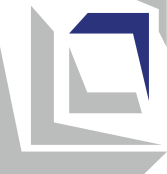 MüfredatİNGİLİZCE DİLİVII. sınıfÜsküp, 2023 MÜFREDAT HAKKINDA TEMEL BİLGİLERULUSAL STANDARTLAR İLE BAĞLANTISIMüfredatta belirtilen öğrenme sonuçları, Uluslararası standartlara göre Diğer dilleri kullanma alanın kapsadığı aşağıdaki yeterliliklerin kazanılmasını sağlar:Müfredat ayrıca Dijital Okuryazarlık, Kişisel ve Sosyal Gelişim,Toplum ve Demokratik Kültür, Bilişim, Teknoloji ve Girişimcilik ve Ulusal Standartların Sanatsal İfadesi ve Kültürü alanlarındaki ilgili yeterlilikleri içerir:
ÖĞRENME ÇIKTILARIKAPSAYICILIK, CİNSİYET EŞİTLİĞİ/DUYARLILIK, KÜLTÜRLERARASI VE MÜFREDATLAR ARASI ENTEGRASYONÖğretmen, ders boyunca tüm öğrencileri tüm etkinliklere dahil ederek kapsayıcılığı sağlar. Bunu yaparken, uygun yaklaşımların (bireyselleştirme, farklılaştırma, takım çalışması, sınıf arkadaşı desteği) kullanımı yoluyla her çocuğun bilişsel ve duygusal olarak meşgul olmasını sağlar. Engelli öğrencilerle çalışırken bireysel bir eğitim planı uygular (özelleştirilmiş öğrenme sonuçları ve değerlendirme standartları ile) ve mümkün olduğunda diğer insanlardan (kişisel ve eğitim asistanları, eğitim aracıları, gönüllü öğretmenler ve kaynak merkezi olan okullardan profesyoneller) ek destek alır. Tüm öğrencileri, özellikle savunmasız gruplardan gelenleri düzenli olarak izler, böylece öğrenme zorluklarını derhal belirleyebilir, onları öğrenme sonuçlarına ulaşma konusunda teşvik edebilir ve destekleyebilir.Etkinliklerin uygulanması sırasında öğretmen kız ve erkek çocuklara eşit davranır ve onlara cinsiyetçi roller yüklememeye özen gösterir. Çalışma gruplarını oluştururken cinsiyete dayalı bir denge sağlamaya çalışır. Ek öğretim materyallerini seçerken, cinsiyete ve etnik/kültürel açıdan duyarlı olan ve cinsiyet eşitliğini teşvik eden, yani kültürlerarası entegrasyonu teşvik eden resimler ve örnekler kullanır.Mümkün olduğunda, öğretmen öğretimin planlanması ve uygulanmasında konuların/içeriklerin/kavramların entegrasyonunu kullanır. Bütünleştirme, öğrencilerin bu konuda çalıştıkları konuya diğer konuların bakış açılarını dahil etmelerine ve farklı alanlardaki bilgileri bir bütün halinde bağlamalarına olanak tanır.ÖĞRENCİ BAŞARILARININ DEĞERLENDİRİLMESİÖğrencilerin başarılarının değerlendirilmesi, eksikliklere olumsuz bir vurgu değil, öğrencilerin dilde uzmanlaşma konusunda kaydettiği ilerlemeye olumlu bir vurgu yapılarak, verilen değerlendirme standartlarına göre gerçekleştirilir. Yedinci sınıfta İngilizce konusunda öğrenciler dört dil becerisinin tamamında ustalaştıklarından: dinlediğini anlama, okuduğunu anlama, konuşma (sözlü etkileşim ve üretim) ve yazma (yazılı etkileşim ve yazılı üretim), öğretmen şunları izler ve değerlendirir:öğretmen veya sınıf arkadaşları tarafından sorulan sorulara sözlü yanıtlar ve benimsenen sözcükleri kullanarak kısa diyaloglara katılım;bir açıklamayı dinledikten sonra sözlü ve sözlü olmayan tepki;ifadeleri, basit diyalogları, pasajları ve kısa metinleri okumak ve anlamak;kelimelerin, cümlelerin, basit diyalogların ve paragrafların doğru yazılmasının yanı sıra sağlam bir modele göre yazma - dikte;yapımlar (posterler, illüstrasyonlar, günlükler, sunumlar);performans faaliyetleri (dramatizasyon);ev ödevi.Her konu için öğrenci, ulaşılan değerlendirme standartlarına, yani belirli konunun beklenen sonuçlarına ne kadar ulaştığına göre sayısal bir özet notu alır. Sayısal özetleyici değerlendirme, çeşitli biçimlendirici değerlendirme teknikleri aracılığıyla oluşturulan ilerleme değerlendirmesiyle birlikte bir bilgi testinde elde edilen sonucun bir kombinasyonu olarak gerçekleştirilir. Özetleyici değerlendirme, akademik yılın belirli dönemleriyle (üç aylık dönem, yarı yıl ve akademik yılın sonu) ilgilidir.Dersİngilizce dili Öğretim konusu türü/kategorisiZorunluSınıfVII (yedinci)Müfredattaki konular/alanlarBenim küçük dünyam: aile, ev, arkadaşlarDış dünyam: köyüm, şehrim, ülkemEğitimimiz, geleceğimizToplum ve çevreDers sayısıHaftada 3 ders / yılda 108 dersAraç/gereçlerBilgisayar (tablet) , yazıcı, projektör, tahta ( akıllı tahta) , poster .Fotoğraflar , resimler, nesneler, bilgi kartları, çıkartmalar .Kartlar , tebrik kartları, kağıt ( renkli ) , poster kağıdı, makas, yapıştırıcı, bloklar, oyun hamuru, odun boya kalemleri, keçeli kalemler.Öğretim kadrosunda aranan özelliklerİngiliz dili ve edebiyatı - öğretim yönü, MRK ve 240 AKTS'ne göre VII/ 1 veya VIA'da tamamlanmış eğitim;İngiliz dili ve edebiyatı (İngiliz dili ve edebiyatı profesörü ünvanı ile), MRK ve 240 AKTS'ye göre VII/1 veya VIA alanlarında tamamlanmış eğitim;MRK ve 240 AKTS'ye göre akredite edilmiş yüksek öğretim kurumlarında, VII/1 veya VIA'da edinilmiş uygun pedagojik-psikolojik ve metodolojik hazırlık ile İngiliz dili ve edebiyatı/edebiyatında - diğer yönlerde tamamlanmış eğitim;MRK ve 240 AKTS'ye göre Makedonca ve İngilizce dili eğitim programı (Makedonca ve İngilizce dili profesörü mesleki unvanı ile), VII/1 veya VIA'nın dört yıllık tamamlanmış eğitim;MRK ve 240 AKTS'ye göre akredite edilmiş yüksek öğretim kurumlarında VII/1 veya VIA'da uygun pedagojik-psikolojik ve metodolojik hazırlık ile İngilizce bölümü mezunuMRK ve 240 AKTS'ye göre akredite edilmiş yüksek öğretim kurumlarında VII/1 veya VIA'da uygun pedagojik-psikolojik ve metodik hazırlık ile İngilizce (mezun filolog ünvanı ile) bölümünü tamamlamış olanlar;MRK ve 240 AKTS'ye göre akredite edilmiş yüksek öğretim kurumlarında VII/1 veya VIA'da uygun pedagojik-psikolojik ve metodolojik hazırlık ile başka bir çalışma programında İngilizce eğitimini tamamlamak.Öğrenci şunları bilir ve/veya yapabilir:II-A.1Kişisel konular ile ilgili cümleleri ve sık kullanılan ifadeleri anlamak (kişisel ve ailevi bilgiler, ihtiyaçlar ve ilgi alanları gibi);II-A.2Yaşına uygun farklı türlerdeki tanıdık veya daha az bilinen konulardaki basit metinleri anlaşılır bir dille okumak ve anlamak;II-A.3bilindik konularda basit ve doğrudan bir bilgi alışverişinin gerekli olduğu somut ve günlük durumlarda iletişim kurmak;II.A.4tüm sesleri ve ses gruplarını açık ve doğru telaffuz etmek, vurgulama ve tonlama kurallarına uymak ve herhangi bir olumsuzluk karşısında iletişimi engellememek;II-A.5Spontane gelişen konuşmalarda kelimeler türetmek ve/veya günlük konuşmalarda ve konularda yaygın kullanılan cümleleri ve ifadeleri kullanmak;II-A.6yazım kurallarını uygulayarak kelimeleri ve ifadeleri göreceli doğrulukla yazmak;II-A.7yazılı ve sözlü anlatımda temel dilbilgisi kurallarına ve istisnalara uymak;II-A.8Öğrenci şunları anlar ve kavrar:II-A.9yeni bir dil öğrenmek, birden fazla dil öğrenmeyi ve farklı kültürel/dil gruplarının üyeleriyle iletişim kurma olasılığını kolaylaştırır;yabancı dilleri inceleyerek, farklı dillere ve kültürlere karşı ilgi ve merak geliştirilir;II-Б.1yabancı dillerin öğrenilmesi yoluyla diğer kültürlere saygı geliştirilir ve kültürlerarası yeterlilikler geliştirilir.II-Б.3Kişisel konular ile ilgili cümleleri ve sık kullanılan ifadeleri anlamak (kişisel ve ailevi bilgiler, ihtiyaçlar ve ilgi alanları gibi);II-Б.4Yaşına uygun farklı türlerdeki tanıdık veya daha az bilinen konulardaki basit metinleri anlaşılır bir dille okumak ve anlamak;Öğrenci şunları bilir ve yapabilir:IV-A.2bir görevi/problemi çözmek için Bilgi ve İletişim Teknolojisi'nin etkin kullanımına ne zaman ve ne şekilde ihtiyaç duyulduğunu değerlendirmek;IV-A.5hangi bilgilere ihtiyacı olduğunu belirlemek, dijital veri, bilgi ve içerikleri bulmak, seçmek ve indirmek;V-A.4kendi yetenek ve başarılarını (güçlü ve zayıf yönler dahil) değerlendirmek ve buna göre gelişimini ve ilerlemesini sağlayacak öncelikleri belirlemek; V-A.6öğrenme ve kişisel gelişim için hedefler belirlemek ve bunları gerçekleştirme yolunda ortaya çıkan zorlukların üstesinden gelmek için çalışmak;V-A.7öğrenmelerini kolaylaştırmak ve gelecekte kendi davranışlarını ayarlamak için kendi deneyimlerini kullanmak;V-A.13başkalarıyla iletişim kurmak ve her duruma uygun şekilde kendini ifade etmek;V-A.14aktif bir şekilde dinlemek ve uygun şekilde yanıt vermek, başkaları için empati ve anlayış göstermek ve kendi endişelerini ve ihtiyaçlarını yapıcı bir şekilde ifade etmek;V-A.15ortak hedeflere ulaşmak için başkalarıyla işbirliği yapmak, kendi görüş ve ihtiyaçlarını başkalarıyla paylaşmak ve başkalarının görüş ve ihtiyaçlarını dikkate almak;V-A.17kendisi için geri bildirim ve destek aramak, aynı zamanda başkalarının yararına yapıcı geri bildirim ve destek vermek;V-A.19sonuçlar çıkarmak ve rasyonel kararlar almak için önerilerde bulunmak, farklı olasılıkları değerlendirmek ve sonuçları tahmin etmek ;V-A.21kendi öğrenimini analiz etmek, değerlendirmek ve geliştirmek;VI-А.2toplumda aktif eylem için gerçekçi ve ulaşılabilir hedefler belirleyerek iyileştirmek amacıyla kendi davranışını analiz etmek;VI-A.3kendi bakış açısını geliştirmek  ve tartışmak, diğer insanların bakış açılarını dinlemek ve analiz etmek ve aynı fikirde olmadığında bile onlara saygılı davranmak;VI-A.5insanlar arasındaki farklılıkları herhangi bir temelde (cinsiyet ve etnik köken, yaş, yetenekler, sosyal statü vb.) anlamak ;VI-A.6kendinde ve başkalarında klişelerin ve önyargıların varlığını kabul etmek ve ayrımcılığa karşı çıkmak;VII-A.9önceden kabul edilmiş kurallara göre ve tüm ekip üyelerinin rolüne ve katkısına sürekli saygı duyarak ekip çalışmasına aktif olarak katılmak.Öğrenci şunları anlar ve kabul eder:IV-Б.1dijital okuryazarlık günlük yaşam için gereklidir - öğrenmeyi, yaşamı ve çalışmayı kolaylaştırır, iletişimin, yaratıcılığın ve yeniliğin genişlemesine katkıda bulunur, eğlence için çeşitli fırsatlar sunar ;V-Б.3kişinin kendi başarıları ve refahı, büyük ölçüde, harcadığı çabaya ve elde ettiği sonuçlara bağlıdır ;V-Б.4yaptığı her eylemin kendisi ve/veya çevresi için sonuçları vardır;V-Б.7inisiyatif, sebat, azim ve sorumluluk görevleri yerine getirmek, hedeflere ulaşmak ve günlük durumlarda zorlukların üstesinden gelmek için önemlidir ;V-Б.8başkalarıyla etkileşim iki yönlüdür - kendi çıkarlarını ve ihtiyaçlarını karşılaması için başkalarından yardım isteme hakkına sahip olduğu gibi, başkalarına da kendi çıkarlarını ve ihtiyaçlarını karşılamaları için yer verme sorumluluğu vardır;V-Б.9geri bildirim almak ve yapıcı eleştiriyi kabul etmek, bireysel ve toplumsal düzeyde kişisel ilerlemeye yol açar;VI-Б.2çocuklar da dahil olmak üzere tüm insanlar, ihtiyaç ve ilgi alanlarına ilişkin fikir ve görüşlerini açıklama ve karar alma süreçlerine katılma hakkına sahiptir;VIII-Б.4kültürel çeşitlilik, farklı kültürlerin üyelerinin kimlik gelişimini etkiler;VIII-Б.5kültürler arasındaki farklılıklar, öğrenme fırsatları ve karşılıklı anlayış ve ilerleme için bir meydan okuma olarak görülmelidir;VIII-Б.6diğer kültürlere saygı duymak ve teşvik etmek, kişinin kendi kültürüne başkaları tarafından saygı gösterilmesini sağlamaya katkıda bulunur.Konu: BENİM KÜÇÜK DÜNYAM: AİLE, EV, ARKADAŞLARToplam ders sayısı: 27Konu: BENİM KÜÇÜK DÜNYAM: AİLE, EV, ARKADAŞLARToplam ders sayısı: 27Öğrenme sonuçları: Öğrenci şunları yapabilecektir: Şimdiki Zamanda (Present Simple Tense) cümleler oluşturarak ve bunları bir düşünce birimine bağlayarak ortak rutinler, alışkanlıklar ve aile ilişkileri hakkında basit bir sohbet başlatır ve yürütür;Kişilerin ve nesnelerin ayrıntılı açıklamalarını okuyup anlar ve bunları doğru ve yanlış sıfatların derecelendirilmesini kullanarak doğrudan diyalogla karşılaştırır;Uygun eşdizimleri ve deyimsel ifadeleri kullanarak argümanlar sunarak kendi görüşünü ifade eder;Davet, istek ve teklifini yazılı ve sözlü olarak oluşturur..Öğrenme sonuçları: Öğrenci şunları yapabilecektir: Şimdiki Zamanda (Present Simple Tense) cümleler oluşturarak ve bunları bir düşünce birimine bağlayarak ortak rutinler, alışkanlıklar ve aile ilişkileri hakkında basit bir sohbet başlatır ve yürütür;Kişilerin ve nesnelerin ayrıntılı açıklamalarını okuyup anlar ve bunları doğru ve yanlış sıfatların derecelendirilmesini kullanarak doğrudan diyalogla karşılaştırır;Uygun eşdizimleri ve deyimsel ifadeleri kullanarak argümanlar sunarak kendi görüşünü ifade eder;Davet, istek ve teklifini yazılı ve sözlü olarak oluşturur..İçerikler (ve kavramlar):Değerlendirme Standartları:а) Dil gelişimi:gerçekleri, rutinleri, alışkanlıkları belirtmek ve zamanı söylemekhazır olma, kararlılık ve niyeti ifade etmedavet/talep/teklif yapmakkibar bir ricada bulunmakşu anda gerçekleşmekte olan bir aktiviteyi ifade etmek (tekrarlanan aktivitelere karşı)bir kişiye/konuya karşı kişisel bir tutum sergileyerek görüş belirtmektanımlayıcı sıfatları doğru bir şekilde sıralayarak kişilerin ve nesnelerin görünümüne ilişkin ayrıntılı bir açıklama vermekkarakter özelliklerini açıklamahobiler (kişisel ilgi alanları ve hobiler) ve boş zaman etkinlikleri hakkında konuşmak ve bunları anlatmakiki veya daha fazla kişiyi/nesneyi/yerleri/olayları/ faaliyetleri  ve benzerlerini karşılaştırmakbir veya daha fazla muhatapla sohbet başlatmakaile ilişkilerinin ifadesiduyusal hislerin tanımlanmasıtam zamanı ve saatin bir kısmını ifade etmeKesin bir zaman, belirli bir gerçek, birinin alışkanlığı veya olağan rutini hakkında soru sormak/cevap vermek için Şimdiki Basit Zaman'da (Present Simple) cevaplar ve sorular sorar.Hazır olma, kararlılık veya niyeti ifade etmek için will fiilinin biçimlerini tanır ve kullanır.Kibarca bir şey istemek anlamına gelen would modal fiil ile soru cümleleri kurar.Konuşma anında gerçekleşen eylemleri anlatmak için Şimdiki Zaman'ı (Present Continuous) kullanır.Uygun bir argüman sunarak, belirli bir kişiye veya nesneye karşı hoşlanmayı/beğenilmemeyi ifade eden like fiilini içeren cümleler kurar.Uygun tanımlayıcı sıfatlar kullanarak nesnelerin yanı sıra insanların fiziksel görünüşünü ve karakterini ayrıntılı olarak anlatır.Kişisel ilgi alanlarını, hobileri ve boş zaman etkinliklerini tanımlamak için Şimdiki Basit Zamandaki (Present Simple) birkaç cümleyi sırayla birbirine bağlar.İki veya daha fazla kişiyi/nesneyi/nesneyi/yerleri/olayları/aktiviteleri vb. tanımlamak için dereceli sıfatlar kullanır.Benimsediği hazır ifadeleri, eşdizimleri ve deyimsel ifadeleri kullanarak günlük aktiviteler, geleceğe yönelik niyetler ve planlar hakkında bir sohbeti başlatır, katılır ve bitirir.Uygun Sözcük gelişimini kullanarak aile ilişkilerini (yazılı ve sözlü) açıklar.Duyusal duyumları tanımlamak için Basit cümlelerde Şimdiki Zaman (Present Simple Tense) fiil formlarını kullanır.Doğru zamanı sormak/söylemek için uygun soru ve yanıtlar oluşturur.b) Sözcük gelişimi: kişileri tanımlamak için kullanılan tanımlayıcı sıfatlar (afraid, alone, angry; blonde, brave, brilliant, busy, careful, lovely, lucky, married, pleasant, slow, strong, thin, young, shy)günlük aktivitelerle eşdizimler (catch the bus, clean the room, do the chores, do the washing-up, make breakfast, stream a movie) miktar ve zamana ilişkin kalıplaşmış deyimsel ifadeler (the more, the merrier; better late than never) aile ve arkadaşlar: family, mum(my), dad(dy), siblings, triplets, grandchild, friendbir evdeki odaları ve alanı tanımlamak için kullanılan terimler: attic, basement, cellar, garage, downstairs, (the first, second…) floor, upstairs, home officemedya: (radyo/televizyon/sosyal ağlar):signal, broadcast, editing software, streaming, subtitles, online, application, networkmüzik /film/tiyatro/sinema: album, beat, hip hop, lead singer, mix; music, musician, pop music, rap, record store, comedy, horrorhobiler, kişisel ilgi alanları ve boş zaman etkinlikleriyle ilgili adıllar:- indoor activities: book, club, dancing, drawing, newspaper, painting, party, gaming- outdoor activities: barbecue, beach, bicycle, board game, camp, camping, campsite, festival, hobby, holiday, marbles, member, photograph, skateboarding, skipping (rope), tent hobiler, kişisel ilgi alanları ve boş zaman etkinlikleriyle ilgili fiil formları: climb, sail, skip, draw, to light a barbecue, to set up a tent, ride a skateboard/skate, play violin/guitarzaman ve zaman dilimleri: half (past), o’clock, past,  (a) quarter (past/to), to, midnight, noon, a few minutes, the clock is running/ticking, put/turn the clock back. sıfat ve edat içeren eşdizimler (afraid of, proud of, scared of, happy for, crazy about, dressed in)Anlamı tanır ve insanları ve karakterleri tanımlamak için bir dizi sıfat kullanır.Günlük aktiviteleri ifade eden belirli sayıda sık kullanılan eşdizimleri kullanır.Belirli sayıda deyimsel ifadeyi tanır ve kendi fikrini ifade ederken ve ilgi alanına giren bir sohbeti yürütürken zaman zaman bunları kullanır.İlişkileri tanımlamak için uygun terimleri kullanarak aile ve arkadaşlar hakkında konuşur.Evdeki odaları uygun Sözcük gelişimini kullanarak (yazılı ve sözlü) açıklar.Geleneksel ve geleneksel olmayan medyayla ilgili olarak sözcük gelişiminin öneminin farkına varır.Müzik, film, tiyatro, sinema ve boş zaman etkinlikleriyle ilgili benimsenmiş sözcükleri kullanarak kişisel ilgi alanları hakkında konuşur.Kişisel ilgi alanlarını, hobilerini ve boş zaman etkinliklerini tanımlamak için uygun fiil formlarını kullanır.Belirli zaman ifadelerini uygulayarak doğru zamanı ifade eder.Eşdizimler oluşturmak için bir sıfatı uygun bir edatla eşleştirir.c) Dilbilgisi gelişimi:şimdiki zamanları benimsenmiş zarflarla ve şimdiki zaman ve sıklık zarf belirteçleriyle karşılaştırarak şimdiki zamanın alıştırmasını yapmak (Present Simple Tense and Present Continuous  Tense) benimsenen fiil biçimini ve kullanımını pratik etmek  be going to - tekil ve çoğul tüm kişiler için olumlu, olumsuz ve soru cümleleriwill fiilini kullanarak tekil ve çoğul olarak tüm kişiler için olumlu ve olumsuz cümlelerle hazırlığı, kararlılığı, niyeti ifade etmek: I will help you.will fiilini kullanarak bir daveti/talebi/teklifi tüm tekil ve çoğul kişiler için soru cümleleriyle ifade etmek: Will you come with me this evening?modal fiil, tekil ve çoğul tüm kişiler için soru cümlelerinde kibar bir isteği ifade eder: Would you help me with this?geleceği ifade etmek için Şimdiki Zaman'ın (Present Continuous Tense) benimsenen biçimini ve kullanımını uygulamak - tekil ve çoğul tüm kişiler için olumlu, olumsuz ve soru cümlelersıfatların derecelendirilmesi (karşılaştırmalı ve üstün) - düzenli ve düzensiz sıfatlarbelirsiz artikel (а/an): - Sayılabilen tekil isimlerden önce: I have a brother, but I don’t have an aunt.- bazı sıklık zarfları: three times a day, once a year - zaman dilimleri: a quarter, a thirdkişiler ve nesneler için belirsiz zamirler (someone, anyone, noone, everyone, something, anything, nothing, everything)soru kalıpları alıştırmaları What + like (What does she look like? / What does she like? / What is she like?)Şimdiki zamandaki farklı fiil formlarını ayırt edin ve bunları belirli bir bağlamda uygun şekilde kullanın.Be going to fiili ile cümleler kurarak önceden belirlenen plan ve niyetleri ifade eder/sorar.Will fiilinin kısa ve uzun olumlu ve olumsuz biçimlerini tanır ve bunları bağlama uygun şekilde uygular.İstek, kararlılık ve niyeti ifade etmek için will fiili ile dil bilgisi açısından doğru cümleler kurar.Bir şey sormak/teklif etmek için will fiilini kullanarak sorular sorar.Will ve would fiillerini birbirinden ayırır.Kibarca bir şey istemek için soru formundaki "will" modal fiilini kullanır.Konuşma anındaki eylemler için Şimdiki Zaman'ın (Present Continuous Tense) kullanımını gelecek planları ve üzerinde anlaşılan eylemlerle karşılaştırır.Sıfatların karşılaştırmalı ve üstün hali için uygun son eklerin yanı sıra düzensiz sıfatlar için farklı derecelendirilmiş formlar kullanır.Belirsiz artikellerin farklı biçimlerinin kullanır.Tekil çoğul isimlerden, belirli sıklık zarflarından ve matematiksel kesirlerden önce uygun belirsiz artikelleri kullanır.Kişiler ve nesneler için kullanılan karmaşık belirsiz zamirlerin anlamını tanır ve bunları bağlamda uygun şekilde kullanır.İlgi çekici bir diyaloğu/sohbeti sürdürmek için What + like ile birlikte soru yapıları kullanır.ç) Tartışma içerikleri:Yanlış bilgilerin (görsel) belirlenmesi ve tanınması;Kendine ve diğer aile üyelerine karşı sorumluluk duygusu geliştirmek;Uluslararası Yaşlılar Günü (International day of older persons is celebrated on October, 1).(Yaşa uygun) haber başlıklarını uygun kapak fotoğraflarıyla eşleştirir.Kişisel aile yükümlülükleri ve sorumlulukları hakkında konuşur ve diğer aile üyelerinin yükümlülüklerini ve sorumluluklarını listeler.Ailedeki ve yakın çevresindeki yaşlılarla ilgili basit soruları yanıtlar ve onlara neden saygı gösterilmesi gerektiğini açıklar.Etkinlik örnekleri:Tell me your routine. Soru ve cevaplarla gruplarındaki öğrenciler, Şimdiki Zamanın (Present Simple Tense) doğru kullanımına dikkat ederek arkadaşlarının günlük yaşamı hakkında mümkün olduğunca fazla bilgi edinmeye çalışırlar. Örn. When do you get up? -I get up at 7.00 o'clock. What do you do after that? -I brush my teeth and after that I have breakfast. How do you go to school? -I go to school by bus. …What will you do this time next week/month/year? Her öğrenci will fiilini kullanarak on ifade yazar. Örn. I will go scuba diving next month. I will eat an entire pizza next week. I will backpack across Italy next year. v.b. Sınıf arkadaşları arkadaşlarının hangi ifadeleri kullanacağını ve hangilerini söylemeyeceğini tahmin ederler. İlgi olduğu sürece oyun devam eder.Memory review game. Öğrenciler gruplara ayrılır. Gruptaki ilk öğrenci rutininin bir örneğini verir, örn. I watch TV at six o’clock. İkincisi, üçüncü tekil şahısa dikkat ederek cümleyi tekrar eder ve ardından kendisi hakkında bir cümle ekler, örn. Ana watches TV at six o’clock. I watch TV at half past six. Bir sonraki verilen bilgiyi tekrarlar ve kendi bilgisini ekler vb. Eğer öğrencilerden herhangi biri herhangi bir bilgiyi unutursa oyun yeniden başlamak zorundadır. Öğrenciler Şimdiki Zaman ve Şimdiki Basit Zaman'da (Present Continuous ve Present Simple Tense) sorular yazarlar, sonra yazı tura atarak soruyu kendilerinin mi cevaplamaları (beş = cevap) yoksa soruyu arkadaşlarına mı sormaları (grup lideri = sorma) gerektiğini görürler. I think that... fikir oyunu. Öğrenciler çiftler halinde sırayla öğretmenin verdiği, üzerinde resimler bulunan kartları dağıtırlar. Biri kart illüstrasyonu hakkında fikrini belirtiyor, örn. I think that watching TV is entertaining karşı taraf da kendi görüşünü, gerekçesini belirtir ve mümkün olduğunda ek sorular sorar. Oyun, her iki öğrenci de her kart hakkında fikir verene kadar devam eder. Find the personality word. Öğrenciler video izlerken, videoda bir kişilik sıfatı gördüklerini düşündüklerinde ellerini kaldırırlar ve sınıf, bu ifadenin gerçekten videoda temsil edilip edilmediğini tartışır. (örn. Mr Bean is cunning. He is fooling the little kid)Jobs describing game. Pantomim yoluyla küçük gruplara ayrılan öğrenciler mesleği (kişisel ilgi ve hobi) veya boş zaman aktivitelerini tanımlamaya çalışır, geri kalanlar ise terimi keşfetmeye/tahmin etmeye çalışır, örn. I am a main singer in a musical group. Scrambled Jobs/Free time activities. Öğrenciler verilen harflerden karışık sırayla eğlence/boş zaman etkinliklerini ifade eden kelimeler oluştururlar. (örn. STCSIIETN = scientist, INGPANTI = painting) , ve sonra onlarla cümleler yaz. (örn. My brother likes painting. His dad is a scientist.)Comparative and Superlative quizzes. Öğrenciler soruları cevaplamak için genel bilgilerini kullanırlar. Örn. Which country is bigger - Canada or New Zealand? Fun Facts. Öğrenciler eğlenceli bilgi cümlelerindeki eksik karşılaştırma sıfatlarını tahmin ederler.Spelling relay. Öğrenciler iki takıma ayrılarak tahtanın önünde sıraya girerler. Sıradaki son öğrenciye öğretmen kelimelerin olduğu bir aile kartı gösterir (family ties). Aile ile ilgili kelimeyi önündeki öğrencinin sırtına parmağıyla yazar. Kelime, tahtaya yazan son öğrenciye kadar bir sonraki öğrencinin sırtına yazılır. Tahtaya doğru kelimeyi yazan ilk takım bir puan alır.Our house, in the middle of our street. Bir öğrenci evindeki bir odayı anlatırken diğerleri odayı tahmin etmeye çalışır. Örn. It’s a big room inside, right under our roof. I store all my toys in it. (=attic); It’s downstairs, on the ground floor. My dad keeps our family car as well as our bicycles there. (=garage);A guessing game with “Going to”. Öğrenciler çiftlere ayrılır. İçlerinden biri, daha büyük bir planın/projenin parçası olarak ne gibi küçük şeyler yapmayı planladığını söylemeyi kullanıyor. Diğeri dinler ve daha büyük planı/projeyi tahmin etmeye çalışır. Örn. Konuşan kişi şunu söyler: I’m going to buy some new clothes./I’m going to visit a hairdresser./I’m going to put on make-up this evening. Oyun, sınıf arkadaşı bir partiye/kutlamaya gideceğini tahmin edene kadar devam eder.Match a question with a reply. Öğrenciler kibar bir ricada bulunma alıştırması yapmak için verilen soruları cevaplarla eşleştirirler.  Örn. How would you like your tea? Just a touch of milk, and no sugar, please.Sorry, I’m just so popular! Sınıf arkadaşına soru sorarken farklı bahaneler kullanmak (Örn. I’m meeting my cousin./I’m doing my homework./I’m visiting my grandma.), öğrenciler geleceği ifade etmek için Şimdiki Zamanın (Present Continuous Tense) önceden edinilmiş fiil formlarını uygularlar. Oyun, öğrencilerden birinin telaffuz fikri bitene kadar devam eder. Guess the person/celebrity. Bir öğrenci birini tanımlamak için kişilik sıfatlarını kullanır, ta ki diğerleri onun kimi tanımladığını tahmin edene kadar. Bir aile üyesi, tanıdıkları biri veya ünlü bir kişi olabilir. Örn. She is young and she's got brown hair. She has performed the role of the most famous 'Blonde'. She is a very famous Cuban and Spanish actress. (Ana de Armas)It's the Globe, chaps! Öğrencilere geleneksel ve geleneksel olmayan medyaya ait bir poster/fotoğraf gösterilir ve müzik, film, tiyatro ile ilgili benimsenmiş sözcüklerin yanı sıra uygun fiil formlarını kullanarak boş zamanlarının çoğunu nasıl/nerede geçirdiklerine dair kısa bir açıklama yazmaları istenir. , sinema ve boş zaman etkinlikleri.Fact or fiction. Öğrencilere etkileşimli bir beyaz tahtada medya tarafından paylaşılan haber örnekleri gösterilir ve öğrencilere sahte haberlerin çeşitli türlerde olabileceği gerçeğini tanıtmak için dezenformasyonu nasıl tanımlayıp tanıyabileceğimize dair bir tartışma açılır: içerik yalan olduğunda. Başlık ve fotoğraf metnin geri kalanıyla eşleşmediğinde, içerik manipüle edildiğinde veya yanlış olduğunda, hiciv veya parodi olduğunda, müdahaleci veya uydurmadır. Örneğin uydurma içerik - aldatmak ve zarar vermek için kasıtlı olarak yapılmış %100 sahte içerik (Chicken Jojo laid an egg - and out came a lizard); tıklama tuzağı – insanların tıklamasını sağlayan manipülatif başlıklar. (You will never believe what this chick did! Shocking! (photo + video)) v.b.We are a family.  Öğrenciler aile rolleri ve sorumluluklarına ilişkin farkındalıklarını geliştiren kısa bir video izlerler; Bir tartışma geliştirin ve konuyla ilgili sonuçlar çıkarın. (Örn. Father goes to work. Mother goes to work, too. She cooks food for the family. He helps mum clean the house. They both look after us. Me and my brother help too. I help set the table and my brother helps unload the dishwasher. We are a happy family. What are your responsibilities in your family? Number your family members’ roles and responsibilities.)International day of older persons. Yaşlılara karşı farkındalığı artırmak, dayanışmayı ve empatiyi artırmak amacıyla çizim yeteneği olan bir grup öğrenci yaratıcı çizim hediyeleri hazırlıyor, bir grup uygun temayla kısa bir dramatizasyon/resital hazırlıyor, üçüncü bir grup ise uygun bir özveriyle hediye kartları hazırlıyor. Yaşlılara yönelik kurumla önceden belirlenen ziyaretin ardından öğrenci grubu öğretmenleriyle birlikte kurumu ziyaret ederek sunumun ardından hazırlanan hediyeleri dağıttı.Anlayarak okuma ve konuşma etkinlik örnekleri:It's quarter to six. It's half past three. It's almost noon.The spring break is over. We are ready to take the exams now.Would you like to come to the school's spring fair with us? Why don't you come to the school's spring fair with me?Could you call your doctor and make an appointment?I can't hear what you are saying, I am washing the dishes in the kitchen!I really love that painting! I don't mind his foreign accent.Aurelia: Who’s that boy over there, Hannah?Hannah: That? Er, that’s my brother, Jem.Aurelia: Your brother?Hannah: Yes, and that’s his best friend, Lucy. The pretty girl with the long, brown, curly hair.He is the best pupil in our class. He is really hardworking and smart!Jemma is so funny and talkative!Emir: So Paul, what do you do when you're not studying?Paul: Oh, umm, not much. I'm always really tired in the evenings and at weekends.Emir: Haven't you got any hobbies?Paul: Well, I've recently started doing meditation.Emir: I had no idea you do meditation!Paul: Yes, I practise most mornings usually, but then sometimes it's hard to find the time. I normally meditate once or twice a week when I don't have exams.Emir: Amazing! I think I will try it myself sometime!This is a very fast car. Really? I think it is not that fast. Sports cars are faster.Hi there! I'm so sorry to bother you. Is this seat taken?Hello! No, please, have a seat quickly. The show is just about to start. It's spring at last! The sun is shining so brightly. It warms up my entire face!We are spending too much time at school. We are going to have a blast at Tom’s birthday party tonight!How time flies!By the time you get there, the meeting will be over.Be patient Emily. All in good time!She leaves the lights on all the time.You are watching reels on Instagram all day long - what a waste of time!Every time I hear that song I feel so happy!We are really lucky with our new English teacher. She is a really lovely person. She is young and thin and has beautiful blonde hair.I'm a seventh-grade student. I am really lucky because my house is right next to my school. The house is quite large and comfortable. It has 2 floors, an attic, and a terrace rooftop. There is a garden between the garage and the house. We usually make barbecues there in summer. Also, my mother has a small vegetable garden on the rooftop. That makes the house greener. The house has enough room for our daily activities. There are 7 rooms in the house: one living room, one TV room, one kitchen, two bedrooms, and two bathrooms.She is running because she's late for her lesson. Our teacher always gives us lots of homework.We don’t want to go to the piano concert.What time are you meeting Pete tomorrow?I am not going to work today. I'm on holiday.People speak English in Jamaica.Archie isn’t using his computer at the moment.Does Tom live near the park? I can’t lift this box. OK. I will help you.I don’t think that she will recognise me.Careful! You are going to fall.I am meeting your dad tomorrow afternoon. We are going to discuss my new book.He is very hard-working. I think he will be very successful.Will you marry me?Who do you think will win the championship?I am flying to America next month. I am super excited!Ronaldo is a famous football player.Jessica is such a hardworking student.Is Dr. Wilson a smart man?A tiger is an animal.Is that an old book?Tea is a beneficial drink.Mustang is an American brand.This is an eraser.If Michelle can't come, we'll ask someone else.I think this is someone else's coat.There's nobody in the classroom.What is happening? I don't know. No one knows.I am lonely. I don't have anybody to talk to.Look! I have something for you.A: Would you mind carrying my bag? B: No, not at all.             A: Would you mind if I close the window? B: No, of course not.I think reading books is more exciting than playing video games. She is learning how to play chess because she thinks board games are interesting. Mary thinks that everything the teachers say is true. I don’t think so.  My sister Maria is a very funny person and she loves to talk with people and make them laugh, so she has lots of friends. Maria has a big, friendly smile and I think she is a beautiful person. Everyone loves her and, of course, I am very happy that she is my older sister!I am spending most of my free time playing games on the computer. On weekdays though, I come home from school and do my homework. There isn’t much time to play. Most of my classmates are going to the cinema on Saturday. But not me! On Saturdays and Sundays I play all day. I think I am a game addict.Tom and Bob are twin brothers. Although they look alike, they are quite different. Tom likes to stay inside. He likes watching TV. He watches several shows every day. He also likes playing video games and surfing the Net. On the other hand, Bob likes to spend his time outside. He likes to go swimming, so he often visits the swimming pool nearby. Sometimes he goes jogging or plays basketball with his friends. He spends most of his day on his feet.The baking cake filled the kitchen with the aroma of vanilla.                                                                                                                                        The puppy’s nose was dry like sandpaper.Can we really fight the fake news and misinformation?There are various reasons why people create fake news and misinformation. Some have political motives, and some want to harm others. There are some websites, like The Onion, which deliberately publish fake news as satire – humorous comments on society and daily news. Some are in it just for the profit: many people clicking on entertaining fake news stories can bring in a lot of money from advertisements. One man running fake news sites from Los Angeles said he was making up to US$ 30,000 a month in this way. There are also those, like the small-town teenagers in the Balkans who wrote fake news stories about an ex-US president, who were motivated partly by money and partly by boredom.So, what can we do to stop fake news spreading? First, make sure that the websites you read are real, for example by looking carefully at the domain name. Check the sources of any quotes or figures given in the story. Remember that amazing stories about famous people will be covered by the mainstream media if they are true. Only share stories you know are true and let your friends know when they share fake news. ResponsibilitiesAlex is an American boy. He lives in Los Angeles, California. He lives with his family in a modern house. He is eleven. He has got an older brother, David and a younger sister, Emma. He starts his day at about half past seven. He gets up, goes to the bathroom, takes a shower, brushes his teeth and gets dressed. Then he has breakfast and at a quarter to eight he leaves home and catches the bus to go to school. Classes begin at half past eight. He usually has lunch at the school canteen at half past twelve. After school he goes home. Alex is a very helpful boy, so he helps his mother clean up after dinner. He usually watches TV after dinner and at about ten o’clock he brushes his teeth, puts on his pyjamas and goes to bed.Like Everyone Else, Seniors Are Texting TooA study says that because of COVID-19 pandemic, seniors started to text and  use technology more often. Also, the interest of seniors in technology continues to rise. Today, 64% of senior citizens of the US say that they are comfortable with video conferencing technologies, up from 53% in 2019. “In general, older adults are pretty open about new things and want to use technology,” says William Chopik, a psychology professor at Michigan State University. Chopik studied about 600 older adults of 68 and their use of social technologies like SMS messaging, emails, video conferencing, and Facebook. All seniors in the study had positive feelings toward the social technologies they used; they also said that technology had a positive influence on them. “It makes them feel less lonely, and, as a result, makes them happier and healthier,” Chopik explained.Etkinlik örnekleri:Tell me your routine. Soru ve cevaplarla gruplarındaki öğrenciler, Şimdiki Zamanın (Present Simple Tense) doğru kullanımına dikkat ederek arkadaşlarının günlük yaşamı hakkında mümkün olduğunca fazla bilgi edinmeye çalışırlar. Örn. When do you get up? -I get up at 7.00 o'clock. What do you do after that? -I brush my teeth and after that I have breakfast. How do you go to school? -I go to school by bus. …What will you do this time next week/month/year? Her öğrenci will fiilini kullanarak on ifade yazar. Örn. I will go scuba diving next month. I will eat an entire pizza next week. I will backpack across Italy next year. v.b. Sınıf arkadaşları arkadaşlarının hangi ifadeleri kullanacağını ve hangilerini söylemeyeceğini tahmin ederler. İlgi olduğu sürece oyun devam eder.Memory review game. Öğrenciler gruplara ayrılır. Gruptaki ilk öğrenci rutininin bir örneğini verir, örn. I watch TV at six o’clock. İkincisi, üçüncü tekil şahısa dikkat ederek cümleyi tekrar eder ve ardından kendisi hakkında bir cümle ekler, örn. Ana watches TV at six o’clock. I watch TV at half past six. Bir sonraki verilen bilgiyi tekrarlar ve kendi bilgisini ekler vb. Eğer öğrencilerden herhangi biri herhangi bir bilgiyi unutursa oyun yeniden başlamak zorundadır. Öğrenciler Şimdiki Zaman ve Şimdiki Basit Zaman'da (Present Continuous ve Present Simple Tense) sorular yazarlar, sonra yazı tura atarak soruyu kendilerinin mi cevaplamaları (beş = cevap) yoksa soruyu arkadaşlarına mı sormaları (grup lideri = sorma) gerektiğini görürler. I think that... fikir oyunu. Öğrenciler çiftler halinde sırayla öğretmenin verdiği, üzerinde resimler bulunan kartları dağıtırlar. Biri kart illüstrasyonu hakkında fikrini belirtiyor, örn. I think that watching TV is entertaining karşı taraf da kendi görüşünü, gerekçesini belirtir ve mümkün olduğunda ek sorular sorar. Oyun, her iki öğrenci de her kart hakkında fikir verene kadar devam eder. Find the personality word. Öğrenciler video izlerken, videoda bir kişilik sıfatı gördüklerini düşündüklerinde ellerini kaldırırlar ve sınıf, bu ifadenin gerçekten videoda temsil edilip edilmediğini tartışır. (örn. Mr Bean is cunning. He is fooling the little kid)Jobs describing game. Pantomim yoluyla küçük gruplara ayrılan öğrenciler mesleği (kişisel ilgi ve hobi) veya boş zaman aktivitelerini tanımlamaya çalışır, geri kalanlar ise terimi keşfetmeye/tahmin etmeye çalışır, örn. I am a main singer in a musical group. Scrambled Jobs/Free time activities. Öğrenciler verilen harflerden karışık sırayla eğlence/boş zaman etkinliklerini ifade eden kelimeler oluştururlar. (örn. STCSIIETN = scientist, INGPANTI = painting) , ve sonra onlarla cümleler yaz. (örn. My brother likes painting. His dad is a scientist.)Comparative and Superlative quizzes. Öğrenciler soruları cevaplamak için genel bilgilerini kullanırlar. Örn. Which country is bigger - Canada or New Zealand? Fun Facts. Öğrenciler eğlenceli bilgi cümlelerindeki eksik karşılaştırma sıfatlarını tahmin ederler.Spelling relay. Öğrenciler iki takıma ayrılarak tahtanın önünde sıraya girerler. Sıradaki son öğrenciye öğretmen kelimelerin olduğu bir aile kartı gösterir (family ties). Aile ile ilgili kelimeyi önündeki öğrencinin sırtına parmağıyla yazar. Kelime, tahtaya yazan son öğrenciye kadar bir sonraki öğrencinin sırtına yazılır. Tahtaya doğru kelimeyi yazan ilk takım bir puan alır.Our house, in the middle of our street. Bir öğrenci evindeki bir odayı anlatırken diğerleri odayı tahmin etmeye çalışır. Örn. It’s a big room inside, right under our roof. I store all my toys in it. (=attic); It’s downstairs, on the ground floor. My dad keeps our family car as well as our bicycles there. (=garage);A guessing game with “Going to”. Öğrenciler çiftlere ayrılır. İçlerinden biri, daha büyük bir planın/projenin parçası olarak ne gibi küçük şeyler yapmayı planladığını söylemeyi kullanıyor. Diğeri dinler ve daha büyük planı/projeyi tahmin etmeye çalışır. Örn. Konuşan kişi şunu söyler: I’m going to buy some new clothes./I’m going to visit a hairdresser./I’m going to put on make-up this evening. Oyun, sınıf arkadaşı bir partiye/kutlamaya gideceğini tahmin edene kadar devam eder.Match a question with a reply. Öğrenciler kibar bir ricada bulunma alıştırması yapmak için verilen soruları cevaplarla eşleştirirler.  Örn. How would you like your tea? Just a touch of milk, and no sugar, please.Sorry, I’m just so popular! Sınıf arkadaşına soru sorarken farklı bahaneler kullanmak (Örn. I’m meeting my cousin./I’m doing my homework./I’m visiting my grandma.), öğrenciler geleceği ifade etmek için Şimdiki Zamanın (Present Continuous Tense) önceden edinilmiş fiil formlarını uygularlar. Oyun, öğrencilerden birinin telaffuz fikri bitene kadar devam eder. Guess the person/celebrity. Bir öğrenci birini tanımlamak için kişilik sıfatlarını kullanır, ta ki diğerleri onun kimi tanımladığını tahmin edene kadar. Bir aile üyesi, tanıdıkları biri veya ünlü bir kişi olabilir. Örn. She is young and she's got brown hair. She has performed the role of the most famous 'Blonde'. She is a very famous Cuban and Spanish actress. (Ana de Armas)It's the Globe, chaps! Öğrencilere geleneksel ve geleneksel olmayan medyaya ait bir poster/fotoğraf gösterilir ve müzik, film, tiyatro ile ilgili benimsenmiş sözcüklerin yanı sıra uygun fiil formlarını kullanarak boş zamanlarının çoğunu nasıl/nerede geçirdiklerine dair kısa bir açıklama yazmaları istenir. , sinema ve boş zaman etkinlikleri.Fact or fiction. Öğrencilere etkileşimli bir beyaz tahtada medya tarafından paylaşılan haber örnekleri gösterilir ve öğrencilere sahte haberlerin çeşitli türlerde olabileceği gerçeğini tanıtmak için dezenformasyonu nasıl tanımlayıp tanıyabileceğimize dair bir tartışma açılır: içerik yalan olduğunda. Başlık ve fotoğraf metnin geri kalanıyla eşleşmediğinde, içerik manipüle edildiğinde veya yanlış olduğunda, hiciv veya parodi olduğunda, müdahaleci veya uydurmadır. Örneğin uydurma içerik - aldatmak ve zarar vermek için kasıtlı olarak yapılmış %100 sahte içerik (Chicken Jojo laid an egg - and out came a lizard); tıklama tuzağı – insanların tıklamasını sağlayan manipülatif başlıklar. (You will never believe what this chick did! Shocking! (photo + video)) v.b.We are a family.  Öğrenciler aile rolleri ve sorumluluklarına ilişkin farkındalıklarını geliştiren kısa bir video izlerler; Bir tartışma geliştirin ve konuyla ilgili sonuçlar çıkarın. (Örn. Father goes to work. Mother goes to work, too. She cooks food for the family. He helps mum clean the house. They both look after us. Me and my brother help too. I help set the table and my brother helps unload the dishwasher. We are a happy family. What are your responsibilities in your family? Number your family members’ roles and responsibilities.)International day of older persons. Yaşlılara karşı farkındalığı artırmak, dayanışmayı ve empatiyi artırmak amacıyla çizim yeteneği olan bir grup öğrenci yaratıcı çizim hediyeleri hazırlıyor, bir grup uygun temayla kısa bir dramatizasyon/resital hazırlıyor, üçüncü bir grup ise uygun bir özveriyle hediye kartları hazırlıyor. Yaşlılara yönelik kurumla önceden belirlenen ziyaretin ardından öğrenci grubu öğretmenleriyle birlikte kurumu ziyaret ederek sunumun ardından hazırlanan hediyeleri dağıttı.Anlayarak okuma ve konuşma etkinlik örnekleri:It's quarter to six. It's half past three. It's almost noon.The spring break is over. We are ready to take the exams now.Would you like to come to the school's spring fair with us? Why don't you come to the school's spring fair with me?Could you call your doctor and make an appointment?I can't hear what you are saying, I am washing the dishes in the kitchen!I really love that painting! I don't mind his foreign accent.Aurelia: Who’s that boy over there, Hannah?Hannah: That? Er, that’s my brother, Jem.Aurelia: Your brother?Hannah: Yes, and that’s his best friend, Lucy. The pretty girl with the long, brown, curly hair.He is the best pupil in our class. He is really hardworking and smart!Jemma is so funny and talkative!Emir: So Paul, what do you do when you're not studying?Paul: Oh, umm, not much. I'm always really tired in the evenings and at weekends.Emir: Haven't you got any hobbies?Paul: Well, I've recently started doing meditation.Emir: I had no idea you do meditation!Paul: Yes, I practise most mornings usually, but then sometimes it's hard to find the time. I normally meditate once or twice a week when I don't have exams.Emir: Amazing! I think I will try it myself sometime!This is a very fast car. Really? I think it is not that fast. Sports cars are faster.Hi there! I'm so sorry to bother you. Is this seat taken?Hello! No, please, have a seat quickly. The show is just about to start. It's spring at last! The sun is shining so brightly. It warms up my entire face!We are spending too much time at school. We are going to have a blast at Tom’s birthday party tonight!How time flies!By the time you get there, the meeting will be over.Be patient Emily. All in good time!She leaves the lights on all the time.You are watching reels on Instagram all day long - what a waste of time!Every time I hear that song I feel so happy!We are really lucky with our new English teacher. She is a really lovely person. She is young and thin and has beautiful blonde hair.I'm a seventh-grade student. I am really lucky because my house is right next to my school. The house is quite large and comfortable. It has 2 floors, an attic, and a terrace rooftop. There is a garden between the garage and the house. We usually make barbecues there in summer. Also, my mother has a small vegetable garden on the rooftop. That makes the house greener. The house has enough room for our daily activities. There are 7 rooms in the house: one living room, one TV room, one kitchen, two bedrooms, and two bathrooms.She is running because she's late for her lesson. Our teacher always gives us lots of homework.We don’t want to go to the piano concert.What time are you meeting Pete tomorrow?I am not going to work today. I'm on holiday.People speak English in Jamaica.Archie isn’t using his computer at the moment.Does Tom live near the park? I can’t lift this box. OK. I will help you.I don’t think that she will recognise me.Careful! You are going to fall.I am meeting your dad tomorrow afternoon. We are going to discuss my new book.He is very hard-working. I think he will be very successful.Will you marry me?Who do you think will win the championship?I am flying to America next month. I am super excited!Ronaldo is a famous football player.Jessica is such a hardworking student.Is Dr. Wilson a smart man?A tiger is an animal.Is that an old book?Tea is a beneficial drink.Mustang is an American brand.This is an eraser.If Michelle can't come, we'll ask someone else.I think this is someone else's coat.There's nobody in the classroom.What is happening? I don't know. No one knows.I am lonely. I don't have anybody to talk to.Look! I have something for you.A: Would you mind carrying my bag? B: No, not at all.             A: Would you mind if I close the window? B: No, of course not.I think reading books is more exciting than playing video games. She is learning how to play chess because she thinks board games are interesting. Mary thinks that everything the teachers say is true. I don’t think so.  My sister Maria is a very funny person and she loves to talk with people and make them laugh, so she has lots of friends. Maria has a big, friendly smile and I think she is a beautiful person. Everyone loves her and, of course, I am very happy that she is my older sister!I am spending most of my free time playing games on the computer. On weekdays though, I come home from school and do my homework. There isn’t much time to play. Most of my classmates are going to the cinema on Saturday. But not me! On Saturdays and Sundays I play all day. I think I am a game addict.Tom and Bob are twin brothers. Although they look alike, they are quite different. Tom likes to stay inside. He likes watching TV. He watches several shows every day. He also likes playing video games and surfing the Net. On the other hand, Bob likes to spend his time outside. He likes to go swimming, so he often visits the swimming pool nearby. Sometimes he goes jogging or plays basketball with his friends. He spends most of his day on his feet.The baking cake filled the kitchen with the aroma of vanilla.                                                                                                                                        The puppy’s nose was dry like sandpaper.Can we really fight the fake news and misinformation?There are various reasons why people create fake news and misinformation. Some have political motives, and some want to harm others. There are some websites, like The Onion, which deliberately publish fake news as satire – humorous comments on society and daily news. Some are in it just for the profit: many people clicking on entertaining fake news stories can bring in a lot of money from advertisements. One man running fake news sites from Los Angeles said he was making up to US$ 30,000 a month in this way. There are also those, like the small-town teenagers in the Balkans who wrote fake news stories about an ex-US president, who were motivated partly by money and partly by boredom.So, what can we do to stop fake news spreading? First, make sure that the websites you read are real, for example by looking carefully at the domain name. Check the sources of any quotes or figures given in the story. Remember that amazing stories about famous people will be covered by the mainstream media if they are true. Only share stories you know are true and let your friends know when they share fake news. ResponsibilitiesAlex is an American boy. He lives in Los Angeles, California. He lives with his family in a modern house. He is eleven. He has got an older brother, David and a younger sister, Emma. He starts his day at about half past seven. He gets up, goes to the bathroom, takes a shower, brushes his teeth and gets dressed. Then he has breakfast and at a quarter to eight he leaves home and catches the bus to go to school. Classes begin at half past eight. He usually has lunch at the school canteen at half past twelve. After school he goes home. Alex is a very helpful boy, so he helps his mother clean up after dinner. He usually watches TV after dinner and at about ten o’clock he brushes his teeth, puts on his pyjamas and goes to bed.Like Everyone Else, Seniors Are Texting TooA study says that because of COVID-19 pandemic, seniors started to text and  use technology more often. Also, the interest of seniors in technology continues to rise. Today, 64% of senior citizens of the US say that they are comfortable with video conferencing technologies, up from 53% in 2019. “In general, older adults are pretty open about new things and want to use technology,” says William Chopik, a psychology professor at Michigan State University. Chopik studied about 600 older adults of 68 and their use of social technologies like SMS messaging, emails, video conferencing, and Facebook. All seniors in the study had positive feelings toward the social technologies they used; they also said that technology had a positive influence on them. “It makes them feel less lonely, and, as a result, makes them happier and healthier,” Chopik explained.Konu:  DIŞ DÜNYAM: KÖYÜM, ŞEHRİM, ÜLKEMToplam ders sayısı: 27Konu:  DIŞ DÜNYAM: KÖYÜM, ŞEHRİM, ÜLKEMToplam ders sayısı: 27Öğrenme sonuçları:Öğrenci şunları yapabilecektir: oryantasyon ve toplu taşımayı kullanmayla ilgili kısa ve basit talimatları dinler ve anlar;restoranlar, tren/otobüs istasyonları, sinemalar, tiyatrolar, müzeler vb. gibi halka açık yerlerdeki ortak metinleri, tabelaları ve duyuruları okur ve anlar;Açık ve yavaş konuşan bir muhatabın açıklamasını dinleyerek (şehir/kasaba) oryantasyon için doğrudan bilgi alışverişinde bulunur ve katılır;Kısa ve basit bir hikaye yazar ve/veya günlük hayattan bir olayı anlatır. Öğrenme sonuçları:Öğrenci şunları yapabilecektir: oryantasyon ve toplu taşımayı kullanmayla ilgili kısa ve basit talimatları dinler ve anlar;restoranlar, tren/otobüs istasyonları, sinemalar, tiyatrolar, müzeler vb. gibi halka açık yerlerdeki ortak metinleri, tabelaları ve duyuruları okur ve anlar;Açık ve yavaş konuşan bir muhatabın açıklamasını dinleyerek (şehir/kasaba) oryantasyon için doğrudan bilgi alışverişinde bulunur ve katılır;Kısa ve basit bir hikaye yazar ve/veya günlük hayattan bir olayı anlatır. İçerikler (ve kavramlar):Değerlendirme Standartları:а) Dil gelişimi:mekansal yönelim için yön sorma/verme (işaretler, yer işaretleri)hayal kırıklığını/şaşkınlığı ifade etmegeçmişteki alışkanlıkları ifade etmekgeçmişte belirli eylemleri ve tamamlanmış etkinlikleri ifade etme (doğru/düzensiz fiiller kullanarak)geçmişteki olayları yeniden anlatmakolasılığı ifade etmeseyahat ederken veya bir ulaşım aracıyla hareket etme yollarını ifade etmek (seyahat ederken nasıl hareket ettiğimizi ifade etmek)bir ifade veya cümledeki anahtar kelimelerin anlamlarını çıkarmakGörsel olarak belirlenmiş işaretleri/işaretleri kullanarak A noktasından B noktasına gitmek için gerekli bilgileri sorar/verir.Hayal kırıklığını/şaşkınlığını ifade etmek için ünlemleri ve taşlaşmış ifadeleri tanır ve kullanır.Geçmişte sık sık yapılan ve artık alışılmış fiil biçimini kullanarak tekrarlanmayan eylemleri açıklar.Düzenli ve en sık kullanılan belirli sayıdaki düzensiz fiilleri kullanarak geçmiş zamanda belirli eylemleri ifade eden cümleler oluşturur.Geçmiş bir olayı/olayı yeniden anlatmak için Geçmiş Basit Zamandaki (Past Simple Tense) birkaç cümleyi bir düşünce birimine bağlar.Olasılığı ifade etmek için cümle içinde modal fiiller kullanır.Bir fiil ve edattan oluşan uygun eşdizimleri kullanarak hareket etmenin veya seyahat etmenin bir yolunu açıklar.Bir ifade veya cümledeki anahtar kelimeleri belirler ve bunları önerilen eşanlamlılarla ilişkilendirir.b) Sözcük gelişimi: ziyaret edilen yerler (belirli ihtiyaçlar için) apartment, building, bookshop, department store, bazaar, flat, bus station, café, crossroad, street, school, restaurant, hostelçevremizdeki önemli nesneler: castle,     fire station, fortress, church, cathedral, synagogue, mosquekültürel ve spor etkinliklerine yönelik tesisler: library, sports centre, gym, theatre, stadium, squarebir yeri/boşluğu/nesneyi tanımlayan sıfatlar: enormous, spacious, tiny, comfortable, lightuzayda hareket ve yönelim yönlerine ilişkin deyimsel ifadeler: continue straight ahead, walk down this avenue, walk up to the next stop, it’s around the corner, take a taxi, catch a busseyahati ve dünyanın bazı bölgelerini ifade eden terimler: arrival, departure, journey, baggage, luggage, compass, map, east, west, north, south, east, north-west, south-east, south-west, public transportation, touristseyahat ile eşdizimler: travel by rail/by air/by land, domestic travel, travelling with your (friends, parents), travel (to)hayal kırıklığını/şaşkınlığını ifade etmek için ünlemler ve taşlaşmış ifadeler: Oh dear, wow, OMG, that’s quite impressiveyerleri ve nesneleri içeren deyimler: in many different places, here, there and everywhere, castle in the air, to school someone, back at school, in/ on the streetZiyaret edilen yerleri, çevredeki önemli nesneleri, kültürel ve sportif etkinliklere yönelik nesneleri belirten bir takım basit ve karmaşık isimlerin anlamını tanır.Yakın ikamet yerindeki tanınabilir nesneleri ve ziyaret edilen yerleri listeler.Okunan bir açıklamayı belirli bir kamusal alan/yerle ilişkilendirir.Bir yeri/uzayı tanımlamak için benimsenen isim ve sıfatları kullanarak farklı yerleri/nesneleri karşılaştırır.Uzayda hareketin yönünü ve yönelimini ifade eden belirli sayıda deyimsel ifadenin anlamını tanır ve bunları uygun bir bağlamda yeniden üretir.Benimsenen seyahat sözcüklerini ve dünyanın çeşitli yerlerini kullanarak seyahati (yazılı ve sözlü) anlatır.Verilen bir metinde veya duyulan bilgide yer ve nesne içeren az sayıda deyimi tanır.Eşdizimlerin anlamını seyahat fiilinden ve by/with/to edatlarından ayırt eder ve bunları belirli bir bağlamda buna göre uygular.c) Dilbilgisi gelişimi:Geçmiş Basit Zamandaki (Past Simple Tense) düzenli fiillerin kullanımının ve benimsenen biçimlerinin alıştırması (tüm tekil ve çoğul kişiler için olumlu, soru ve olumsuz cümleler)Geçmiş Basit Zaman'da (Past Simple Tense) olumlu, olumsuz ve soru cümlelerinde tüm tekil ve çoğul kişiler için sık sık kullanılan düzensiz fiillerzarf ifadeleri ve kelime: two years ago, when I was a child….fiil ifadesi ‘used to’: I used to go to karate classes. I used to play the violin. I used to send Christmas cards.olasılığı ifade etmek için modal fiiller: can, could, may, mightbelirsiz yer zamirleri (somewhere, anywhere, nowhere, everywhere) ulaşım araçlarına ilişkin teklifler (by bus/car/bike/train/plane, on foot)yer edatları ve edat ifadeleri  (nearby, below, past, at the end of, on/at the corner)make fiiline dayalı öbek fiiller: make up, make up for, make of, make off, make out, make out with,  make over, make it up with someoneGeçmiş Basit Zaman'da (Past Simple Tense) düzenli fiillerin fiil biçimleriyle tekil ve çoğul tüm kişiler için dilbilgisi açısından doğru olumlu, soru ve olumsuz cümleler oluşturur.Geçmiş Basit Zaman'da (Past Simple Tense) sık sık kullanılan belirli sayıdaki düzensiz fiillerin biçimlerini tanımlar ve yeniden üretir.Belirli sayıda zarf ifadesi ve tamlamayı kullanarak Geçmiş Basit Zamanda (Past Simple Tense) uzun ve karmaşık cümleler kurar.Geçmişteki bir alışkanlığı ifade etmek için kullanılan fiil cümlesinin olumlu, olumsuz ve soru biçimlerini tanır ve kullanır.Olasılığı ifade etmek için modal fiilleri (can, might, may, might;) ayırt eder.Belirli bir bağlamda uygun karmaşık belirsiz yer zamirlerini kullanır.Taşıma aracından önce uygun bir edat kullanarak seyahat tarzına örnekler verir.Yerle ilgili benimsenmiş edatlar ve edat ifadeleriyle cümleler oluşturarak belirli bir yerleşimi (yazılı ve sözlü olarak) açıklar.Make fiilinden kökü olan deyimsel fiili tanır.Belirli sayıdaki fiil köküne sahip deyimsel fiillerin anlamını make fiilinden ayırır.ç) Tartışma içerikleri:Çevrimiçi ve sosyal ağlardaki görsel içeriği kontrol etme yolları;Bir toplumdaki yaşam tarzının o zamanki ve şimdiki haliyle karşılaştırılması;Uluslararası Dayanışma Günü (International Human Solidarity Day is celebrated on December, 20).Dijital araçları kullanarak görsel içeriği tanır.İnsanların modern teknolojik cihazlar olmadan nasıl yaşadıklarını anlatmak için kullanılan used to fiil cümleleriyle cümleler kurun.Verilen cümleleri ve/veya dayanışma sloganlarını çalar.İnsanların dayanışma göstermesinin neden önemli olduğunu açıklar.Etkinlik örnekleri:Mapping project. Çizilmiş bir şehir haritası üzerine yer işaretlerinin görüntülendiği bir başlangıç ​​noktası işaretçisi yerleştirilir. Çiftler halindeki öğrenciler birbirlerine istedikleri yere nasıl gidecekleri konusunda sorular sormaya teşvik edilir. Örn. Where is Ohrid Youth hostel? yada How do I get to the bookshop? ve birbirinize şu gibi cevaplar verin: Go straight and along Sidney Street. It’s opposite the bookshop, on your left. A letter to my pen-friend. Öğrenciler en yakın arkadaşlarına yeni mahallelerini anlatan bir mektup yazmaya teşvik edilir. Bir yeri tanımlarken edatlar ve edat cümleleri kullanacaklar ve arkadaşının orayı ziyaret etmek istemesi durumunda genel/kesin talimatlar verecekler.  Blast from the past. Öğrenciler sırayla kendilerine sunulan kartlardan birer kart alırlar ve used to ve didn't use to ifadeleri kullanarak eskiden her şeyin ne kadar farklı olduğunu tartışırlar. Örn. Computers used to have floppy disks./It didn’t use to be so crowded in the malls as it is today./The monitors didn't use to be flat like they are today./People used to call a certain phone number just to learn about the exact time.Past Tense stories. Gruplara ayrılan öğrencilere fiil kartları verilir ve her fiilin geçmiş zaman biçimini kartın arkasına yazmaları istenir. Bitirdiklerinde kartlarda yazılı olan fiillerle cümleler kurarak bir hikaye yazmaları teşvik edilir. Örn. I went to America last year; yada Yesterday was my birthday.Snakes and Ladders. Öğrenciler sırayla zarı atarlar ve tahta üzerinde hareket ederken Geçmiş Basit Zamanda (Past Simple Tense) doğru bir cümle söylerler veya oyuna devam etmek için bir soruyu yanıtlarlar. Kazanan, sona ilk ulaşan kişidir. Gap-filling task. Öğrenciler olasılığı ifade etmek için cümleleri fiillerle tamamlarlar. Örn. I don’t know where Dad is. He _________ be in the garden./The sky looks cloudy.  It ________ rain./Anna’s too far behind.  She ________ win the race./I’ve bought a lottery ticket.  You __________be a millionaire!Choose the right preposition of transport. Öğrenciler cümleleri ulaşım araçlarına uygun bir edatla tamamlarlar (by/in/on). Örn. They often travel ____car./I don’t like to go ____ a train./They often go ____ foot.Places in town game. İnteraktif bir tahta üzerinde oynanır. Öğrenciler binayı/yeri tahmin etmeye çalışırlar (örn. bookshop, café, restaurant, square, sports centre, castle) yavaş yavaş kaybolan renkli şekillerin arkasında saklı görüntüyü ortaya çıkarmadan önce. Circle the correct answer. Öğrenciler, önceden hazırlanmış bir çalışma sayfasında, doğru cümleyi elde etmek için uygun belirsiz yer zamirini daire içine alırlar. (örn. I can’t find her ______. (a. somewhere b. anywhere c. nowhere d. everywhere))Describe the picture. Öğrenciler öğretmenin gösterdiği resimde gösterilen yer/mekan/nesneyi uygun tanımlayıcı sıfatlar kullanarak anlatmaya çalışırlar. Örn. Central Park is enormous. Our hotel has a spacious lounge and TV room.Choose the right modal. Belirli bir alıştırmada, daha küçük gruplardaki öğrenciler cümlelerdeki boşlukları uygun modal fiille doldururlar. Örn. If we are really lucky, tomorrow (can/could/would) _________be sunny for the final match.; You (can/might/may) ________ be right but I'm going back to check anyway.Guess the meaning of the idiom. Öğrenciler okudukları metin/cümlelerde yer ve nesne içeren az sayıda deyimi tanırlar. Örn. The campsite was in the middle of nowhere so I couldn’t phone you.; My brother just makes the castles in the air – he does nothing.Fake or not. Öğrencilere çeşitli gazetelerden ünlü kişilerle ilgili haberlerin yer aldığı kupürler paylaşılır ve yayınlanan haberin her zaman doğru olmadığı sonucuna varmak için bunları doğru olduğunu düşündükleri haberler ve yanlış olduğunu düşündükleri haberler olarak iki gruba ayırmaları istenir. Yayınlanan fotoğrafların/haberlerin güvenilirliğini doğrulamak için gerekli adımları açıklar. Daha küçük gruplarda öğrenciler, kendileriyle daha önce paylaşılan haberleri telefonlarından kontrol etmek için Google Reverse Images dijital aracını kullanıyor.Visual Disinformation. Güncel sosyal ağlarda yayınlanan ünlü kişilerle ilgili haberlerin yer aldığı fotoğraflar öğrencilerle paylaşılıyor ve öğrencilere sosyal ağda yayınlanan etkili bir kişiyle ilgili haberlerin yer aldığı kısa bir video sunuluyor. Gördüklerinin, okuduklarının doğru olup olmadığı tartışması açılıyor ve sosyal ağlarda yayınlanan her şeyin doğru olmadığı sonucuna varılıyor. Öğrenciler ilk savunma hattı olan ‘Name it to tame it' taktiğinin yanı sıra çevrimiçi ve sosyal medyada görsel içerik tararken uygulanabilecek araçlarla tanıştırılır: FotoForensics, Google Reverse Images, TinEye, fotoğrafların güvenilirliğini kontrol etmek için ve elbette In VID'de videoların güvenilirliğini kontrol etmek için kullanılır.Now and then. Metni (müfredatta önerilen) okuduktan sonra, gruplar halinde öğrenciler modern teknolojik cihazlar olmadan insanların nasıl yaşadıkları hakkında kısa paragraflar yazmaya çalışırlar. Daha sonra bunları geçmişten uygun fotoğraflarla süsledikleri bir hummerın üzerine yapıştırıyorlar. International Human Solidarity Day. Öğrenciler dayanışmayı teşvik etmenin ve yoksulluğu ortadan kaldırmanın yolları hakkındaki tartışmayı teşvik etmek için kısa mesajlar içeren bir poster hazırlarlar. Örn. We must learn to live together as brothers or perish together as fools. - Martin Luther King, Jr.Anlayarak okuma ve konuşma etkinlik örnekleri:Take the second turn on the left, right next to the exit sign.This is so unexpected! I am really happy to see you!We used to go to that small cafѐ every day after school.I worked and studied so hard last week so now I am over-exhausted.I was reading in the library when all of a sudden, I heard a loud crash! I turned around and saw my friend Dana all in shock! She knocked and smashed a glass lamp into small pieces!A: Anna is very late. I wonder why. Maybe something happened, she is usually on time.B: Perhaps she missed the bus and now she will have to wait for the next one.A: Where are you staying?B: In a small hostel for students on Third Street. It's in the small apartment building right next to that old bookshop.A: How do you like our city so far?B: Oh, it's amazing! Vibrant and inviting. Also, there are so many wonderful things to see: the spacious square in the heart of the city, the exotic Old Bazar, the ancient Kale Fortress, the historic  St Spas church, some old mosques around every corner... I am falling in love with this place! I also have in mind to travel by train to see the neighbouring towns Tetovo, Veles and Kumanovo in the next couple of days. I stopped at a zebra crossing.We carried on with the test.We played tennis every day in August.Did you pass the written exam? You didn't fail, did you? Yes, I did. / No, I didn't.He wasn't at the meeting on Wednesday because he was away on business.Where did she go for her holidays?How long did it take you to drive from Amsterdam to Paris?Did you enjoy your holiday in Portugal?I didn't eat the food because I wasn't hungry.They're coming this week but I don't know which day.They may/might be coming tomorrow.I'm not sure I'm going to pass the exam. I don't feel very confident.I may not/might not pass the exam. I don't feel very confident.I'm sure she doesn't speak French very well - she only lived in Paris for a short period of time.She can't speak French very well. She only lived in Paris for a short period of time.Someone told me that Mark was in Mexico but I saw him yesterday so I'm sure he's not abroad.Mark can't be abroad. I saw him yesterday.Someone told me that Mark was in Mexico, visiting his sister. I remember Mark mentioned going on a trip a couple of weeks ago.So, Mark could be abroad, visiting his sister.We used to make up stories about people we saw in the street.He emptied his glass and made for the door.These objects can be recycled and made into something new.Tim wasn't sure what to make of their request.The thieves made off with a TV and some jewellery.I wanted to do something nice for Anna, to make up for the way I'd treated her.A: How do I get to the city library?                                                                                                                                                                                        B: Go out of the classroom, then turn left at the school entrance. Walk past the museum. You should go straight, then turn left at the traffic lights. The city library is opposite the new supermarket, near the bazaar.Oh dear! I forgot my keys. Wow! That was a wonderful surprise.                                                                                                                                                                                       OMG! He posted another video on his YouTube channel.                                                                                                                                                                She is just 16 and a climate change activist! That’s quite impressive!I used to play marbles when I was a child.                                                                                                                                                                       They used to live in the country, but now they live in the city.                                                                                                                                                 When I was younger, Sam used to be scared of spiders.                                                                                                                                                                                          I used to be crazy about One Direction. Now, I’m not anymore. He was at the Cinema last Tuesday.                                                                                                                                                                                    А:Did you eat some bad food?                                                                                                                                                                                                                  В: No, I didn’t. I ate a banana an hour ago. That’s all.  A: Where did you go last summer for your holiday?                                                                                                                                                                   B: We went to Struga.                                                                                                                                                                                                                       A: How nice! Which places did you visit there? Who did you meet? How long did you stay? I want you to tell me everything about Struga.  A: Did you go anywhere last weekend?B: Let me think. Actually I did go somewhere. I went to the Old Bazaar with my parents.                                                                                                           A: Did you go by car?                                                                                                                                                                                                                            B: No, we didn’t. There is nowhere you can park your car there. We went by bus.                                                                                                                       A: How long did it take you to get there by bus?                                                                                                                                                                                  B: Oh, it wasn’t long. Just about 30 minutes. Always double check visual content!Online privacy has become very important with the growth of technology and communication. Social Media Networks are a modern-day trend. But when it comes to teenagers, the most important question is how can we actively protect ourselves on these platforms? Users of social media networks share billions of images a day. Sometimes, with these visuals, images and so on, we also share private information and we are not even aware of it. That's why young people should be very careful what they share online. Also, very often we come across visual content that is fake, photoshopped or false. It is important to check if some images are watermarked, if there is a logo or signature to some videos or visual content. Another important thing is to know about the meaning of copyright, and use tools like TinEye or Google Images to search for duplicates. Now and thenOver the last century, many significant changes happened in the way we live. It is hard to compare the life of the ancient people and the life of the people of the twenty-first century because they are so different. However, even the changes that happened in the last ten years are still amazing.To start with, people were not able to travel such long distances in a short period of time. The planes were not that popular back then because they used to be a very expensive means of transport. Nowadays, we live in a very mobile world. We have fast and comfortable cars and more and more people also travel by plane. Moreover, in the past, people had to work much harder because they did not have tools that made their work easier. Today, most of the difficult and dangerous work is done by computers and other machines. In the past, the conditions of living were not as comfortable as they are now. There were no bathrooms and running water in many houses, and some people could not afford household appliances like refrigerators, TV sets, or vacuum cleaners, because they were luxurious goods. Another difference between living now and in the past is the fact that nowadays education is much easier. In the past, there were fewer schools and the quality of education was much poorer. Nowadays it is much easier to find the educational materials that you need thanks to the Internet. Another difference is that in the past there were not that many sources of entertainment. Therefore, people used to spend more time with their friends.Nogoba was a cavegirl. She lived in a cave with about 40 other people. Cavepeople lived in big groups to help each other. Their lives were very dangerous. There were many wild animals near the caves - lions, tigers, bears and elephants. The cavemen hunted. They killed animals for food. The children’s jobs were dangerous, too. Nogoba and her friends went to the river every day to get water. Sometimes, the river was very deep. Sometimes, there were animals near the river. For many months of the year, Nogoba was cold. There was ice and snow everywhere. It was difficult to be warm. The children sometimes went to sleep by the fire. Sometimes Nogoba and her friends went to find fruit and nuts to eat. Sometimes the fruit and nuts were poisonous and everyone became ill. There weren’t any cave doctors or cave hospitals!A friend in need is a friend indeed!In a land far away, there was great poverty: only the rich could live without any problems. Three of those rich men were travelling on the same road, when they came to a very poor village. Three rich men reacted differently when they saw how poor the people were. The first couldn't stand to see it, so he took all the gold and jewels from his wagons and shared them out among the villagers. The second rich man gave the villagers all his food and drink, since he could see that money would be of little use to them. He made sure that each villager received their fair share and would have enough food to last for some time. Then, he left. The third rich man, speeded up and travelled straight through the village without stopping. The two other rich men saw this from a distance, and commented how the third rich man lacked compassion. It was good that they had been there to help the poor villagers. However, three days later, they met the third rich man who was travelling in the opposite direction. He was travelling quickly, but his wagons, instead of the gold and valuables, were now full of farming tools, and sacks of seeds and grain. He was heading to the poor village to help them out of poverty.So, what is the moral of the story? There are some generous people who give only so that people can see how much they are giving. Other generous people really try to help others, but only so that they can feel better about themselves. But there is the third kind, the best kind. To them it doesn't matter what the others think of them. Nor do they give in a showy way. Instead, they truly worry about how best to improve the lives of those they are helping. They give greatly of something much more valuable than money. They give their time, their vision and their lives.Etkinlik örnekleri:Mapping project. Çizilmiş bir şehir haritası üzerine yer işaretlerinin görüntülendiği bir başlangıç ​​noktası işaretçisi yerleştirilir. Çiftler halindeki öğrenciler birbirlerine istedikleri yere nasıl gidecekleri konusunda sorular sormaya teşvik edilir. Örn. Where is Ohrid Youth hostel? yada How do I get to the bookshop? ve birbirinize şu gibi cevaplar verin: Go straight and along Sidney Street. It’s opposite the bookshop, on your left. A letter to my pen-friend. Öğrenciler en yakın arkadaşlarına yeni mahallelerini anlatan bir mektup yazmaya teşvik edilir. Bir yeri tanımlarken edatlar ve edat cümleleri kullanacaklar ve arkadaşının orayı ziyaret etmek istemesi durumunda genel/kesin talimatlar verecekler.  Blast from the past. Öğrenciler sırayla kendilerine sunulan kartlardan birer kart alırlar ve used to ve didn't use to ifadeleri kullanarak eskiden her şeyin ne kadar farklı olduğunu tartışırlar. Örn. Computers used to have floppy disks./It didn’t use to be so crowded in the malls as it is today./The monitors didn't use to be flat like they are today./People used to call a certain phone number just to learn about the exact time.Past Tense stories. Gruplara ayrılan öğrencilere fiil kartları verilir ve her fiilin geçmiş zaman biçimini kartın arkasına yazmaları istenir. Bitirdiklerinde kartlarda yazılı olan fiillerle cümleler kurarak bir hikaye yazmaları teşvik edilir. Örn. I went to America last year; yada Yesterday was my birthday.Snakes and Ladders. Öğrenciler sırayla zarı atarlar ve tahta üzerinde hareket ederken Geçmiş Basit Zamanda (Past Simple Tense) doğru bir cümle söylerler veya oyuna devam etmek için bir soruyu yanıtlarlar. Kazanan, sona ilk ulaşan kişidir. Gap-filling task. Öğrenciler olasılığı ifade etmek için cümleleri fiillerle tamamlarlar. Örn. I don’t know where Dad is. He _________ be in the garden./The sky looks cloudy.  It ________ rain./Anna’s too far behind.  She ________ win the race./I’ve bought a lottery ticket.  You __________be a millionaire!Choose the right preposition of transport. Öğrenciler cümleleri ulaşım araçlarına uygun bir edatla tamamlarlar (by/in/on). Örn. They often travel ____car./I don’t like to go ____ a train./They often go ____ foot.Places in town game. İnteraktif bir tahta üzerinde oynanır. Öğrenciler binayı/yeri tahmin etmeye çalışırlar (örn. bookshop, café, restaurant, square, sports centre, castle) yavaş yavaş kaybolan renkli şekillerin arkasında saklı görüntüyü ortaya çıkarmadan önce. Circle the correct answer. Öğrenciler, önceden hazırlanmış bir çalışma sayfasında, doğru cümleyi elde etmek için uygun belirsiz yer zamirini daire içine alırlar. (örn. I can’t find her ______. (a. somewhere b. anywhere c. nowhere d. everywhere))Describe the picture. Öğrenciler öğretmenin gösterdiği resimde gösterilen yer/mekan/nesneyi uygun tanımlayıcı sıfatlar kullanarak anlatmaya çalışırlar. Örn. Central Park is enormous. Our hotel has a spacious lounge and TV room.Choose the right modal. Belirli bir alıştırmada, daha küçük gruplardaki öğrenciler cümlelerdeki boşlukları uygun modal fiille doldururlar. Örn. If we are really lucky, tomorrow (can/could/would) _________be sunny for the final match.; You (can/might/may) ________ be right but I'm going back to check anyway.Guess the meaning of the idiom. Öğrenciler okudukları metin/cümlelerde yer ve nesne içeren az sayıda deyimi tanırlar. Örn. The campsite was in the middle of nowhere so I couldn’t phone you.; My brother just makes the castles in the air – he does nothing.Fake or not. Öğrencilere çeşitli gazetelerden ünlü kişilerle ilgili haberlerin yer aldığı kupürler paylaşılır ve yayınlanan haberin her zaman doğru olmadığı sonucuna varmak için bunları doğru olduğunu düşündükleri haberler ve yanlış olduğunu düşündükleri haberler olarak iki gruba ayırmaları istenir. Yayınlanan fotoğrafların/haberlerin güvenilirliğini doğrulamak için gerekli adımları açıklar. Daha küçük gruplarda öğrenciler, kendileriyle daha önce paylaşılan haberleri telefonlarından kontrol etmek için Google Reverse Images dijital aracını kullanıyor.Visual Disinformation. Güncel sosyal ağlarda yayınlanan ünlü kişilerle ilgili haberlerin yer aldığı fotoğraflar öğrencilerle paylaşılıyor ve öğrencilere sosyal ağda yayınlanan etkili bir kişiyle ilgili haberlerin yer aldığı kısa bir video sunuluyor. Gördüklerinin, okuduklarının doğru olup olmadığı tartışması açılıyor ve sosyal ağlarda yayınlanan her şeyin doğru olmadığı sonucuna varılıyor. Öğrenciler ilk savunma hattı olan ‘Name it to tame it' taktiğinin yanı sıra çevrimiçi ve sosyal medyada görsel içerik tararken uygulanabilecek araçlarla tanıştırılır: FotoForensics, Google Reverse Images, TinEye, fotoğrafların güvenilirliğini kontrol etmek için ve elbette In VID'de videoların güvenilirliğini kontrol etmek için kullanılır.Now and then. Metni (müfredatta önerilen) okuduktan sonra, gruplar halinde öğrenciler modern teknolojik cihazlar olmadan insanların nasıl yaşadıkları hakkında kısa paragraflar yazmaya çalışırlar. Daha sonra bunları geçmişten uygun fotoğraflarla süsledikleri bir hummerın üzerine yapıştırıyorlar. International Human Solidarity Day. Öğrenciler dayanışmayı teşvik etmenin ve yoksulluğu ortadan kaldırmanın yolları hakkındaki tartışmayı teşvik etmek için kısa mesajlar içeren bir poster hazırlarlar. Örn. We must learn to live together as brothers or perish together as fools. - Martin Luther King, Jr.Anlayarak okuma ve konuşma etkinlik örnekleri:Take the second turn on the left, right next to the exit sign.This is so unexpected! I am really happy to see you!We used to go to that small cafѐ every day after school.I worked and studied so hard last week so now I am over-exhausted.I was reading in the library when all of a sudden, I heard a loud crash! I turned around and saw my friend Dana all in shock! She knocked and smashed a glass lamp into small pieces!A: Anna is very late. I wonder why. Maybe something happened, she is usually on time.B: Perhaps she missed the bus and now she will have to wait for the next one.A: Where are you staying?B: In a small hostel for students on Third Street. It's in the small apartment building right next to that old bookshop.A: How do you like our city so far?B: Oh, it's amazing! Vibrant and inviting. Also, there are so many wonderful things to see: the spacious square in the heart of the city, the exotic Old Bazar, the ancient Kale Fortress, the historic  St Spas church, some old mosques around every corner... I am falling in love with this place! I also have in mind to travel by train to see the neighbouring towns Tetovo, Veles and Kumanovo in the next couple of days. I stopped at a zebra crossing.We carried on with the test.We played tennis every day in August.Did you pass the written exam? You didn't fail, did you? Yes, I did. / No, I didn't.He wasn't at the meeting on Wednesday because he was away on business.Where did she go for her holidays?How long did it take you to drive from Amsterdam to Paris?Did you enjoy your holiday in Portugal?I didn't eat the food because I wasn't hungry.They're coming this week but I don't know which day.They may/might be coming tomorrow.I'm not sure I'm going to pass the exam. I don't feel very confident.I may not/might not pass the exam. I don't feel very confident.I'm sure she doesn't speak French very well - she only lived in Paris for a short period of time.She can't speak French very well. She only lived in Paris for a short period of time.Someone told me that Mark was in Mexico but I saw him yesterday so I'm sure he's not abroad.Mark can't be abroad. I saw him yesterday.Someone told me that Mark was in Mexico, visiting his sister. I remember Mark mentioned going on a trip a couple of weeks ago.So, Mark could be abroad, visiting his sister.We used to make up stories about people we saw in the street.He emptied his glass and made for the door.These objects can be recycled and made into something new.Tim wasn't sure what to make of their request.The thieves made off with a TV and some jewellery.I wanted to do something nice for Anna, to make up for the way I'd treated her.A: How do I get to the city library?                                                                                                                                                                                        B: Go out of the classroom, then turn left at the school entrance. Walk past the museum. You should go straight, then turn left at the traffic lights. The city library is opposite the new supermarket, near the bazaar.Oh dear! I forgot my keys. Wow! That was a wonderful surprise.                                                                                                                                                                                       OMG! He posted another video on his YouTube channel.                                                                                                                                                                She is just 16 and a climate change activist! That’s quite impressive!I used to play marbles when I was a child.                                                                                                                                                                       They used to live in the country, but now they live in the city.                                                                                                                                                 When I was younger, Sam used to be scared of spiders.                                                                                                                                                                                          I used to be crazy about One Direction. Now, I’m not anymore. He was at the Cinema last Tuesday.                                                                                                                                                                                    А:Did you eat some bad food?                                                                                                                                                                                                                  В: No, I didn’t. I ate a banana an hour ago. That’s all.  A: Where did you go last summer for your holiday?                                                                                                                                                                   B: We went to Struga.                                                                                                                                                                                                                       A: How nice! Which places did you visit there? Who did you meet? How long did you stay? I want you to tell me everything about Struga.  A: Did you go anywhere last weekend?B: Let me think. Actually I did go somewhere. I went to the Old Bazaar with my parents.                                                                                                           A: Did you go by car?                                                                                                                                                                                                                            B: No, we didn’t. There is nowhere you can park your car there. We went by bus.                                                                                                                       A: How long did it take you to get there by bus?                                                                                                                                                                                  B: Oh, it wasn’t long. Just about 30 minutes. Always double check visual content!Online privacy has become very important with the growth of technology and communication. Social Media Networks are a modern-day trend. But when it comes to teenagers, the most important question is how can we actively protect ourselves on these platforms? Users of social media networks share billions of images a day. Sometimes, with these visuals, images and so on, we also share private information and we are not even aware of it. That's why young people should be very careful what they share online. Also, very often we come across visual content that is fake, photoshopped or false. It is important to check if some images are watermarked, if there is a logo or signature to some videos or visual content. Another important thing is to know about the meaning of copyright, and use tools like TinEye or Google Images to search for duplicates. Now and thenOver the last century, many significant changes happened in the way we live. It is hard to compare the life of the ancient people and the life of the people of the twenty-first century because they are so different. However, even the changes that happened in the last ten years are still amazing.To start with, people were not able to travel such long distances in a short period of time. The planes were not that popular back then because they used to be a very expensive means of transport. Nowadays, we live in a very mobile world. We have fast and comfortable cars and more and more people also travel by plane. Moreover, in the past, people had to work much harder because they did not have tools that made their work easier. Today, most of the difficult and dangerous work is done by computers and other machines. In the past, the conditions of living were not as comfortable as they are now. There were no bathrooms and running water in many houses, and some people could not afford household appliances like refrigerators, TV sets, or vacuum cleaners, because they were luxurious goods. Another difference between living now and in the past is the fact that nowadays education is much easier. In the past, there were fewer schools and the quality of education was much poorer. Nowadays it is much easier to find the educational materials that you need thanks to the Internet. Another difference is that in the past there were not that many sources of entertainment. Therefore, people used to spend more time with their friends.Nogoba was a cavegirl. She lived in a cave with about 40 other people. Cavepeople lived in big groups to help each other. Their lives were very dangerous. There were many wild animals near the caves - lions, tigers, bears and elephants. The cavemen hunted. They killed animals for food. The children’s jobs were dangerous, too. Nogoba and her friends went to the river every day to get water. Sometimes, the river was very deep. Sometimes, there were animals near the river. For many months of the year, Nogoba was cold. There was ice and snow everywhere. It was difficult to be warm. The children sometimes went to sleep by the fire. Sometimes Nogoba and her friends went to find fruit and nuts to eat. Sometimes the fruit and nuts were poisonous and everyone became ill. There weren’t any cave doctors or cave hospitals!A friend in need is a friend indeed!In a land far away, there was great poverty: only the rich could live without any problems. Three of those rich men were travelling on the same road, when they came to a very poor village. Three rich men reacted differently when they saw how poor the people were. The first couldn't stand to see it, so he took all the gold and jewels from his wagons and shared them out among the villagers. The second rich man gave the villagers all his food and drink, since he could see that money would be of little use to them. He made sure that each villager received their fair share and would have enough food to last for some time. Then, he left. The third rich man, speeded up and travelled straight through the village without stopping. The two other rich men saw this from a distance, and commented how the third rich man lacked compassion. It was good that they had been there to help the poor villagers. However, three days later, they met the third rich man who was travelling in the opposite direction. He was travelling quickly, but his wagons, instead of the gold and valuables, were now full of farming tools, and sacks of seeds and grain. He was heading to the poor village to help them out of poverty.So, what is the moral of the story? There are some generous people who give only so that people can see how much they are giving. Other generous people really try to help others, but only so that they can feel better about themselves. But there is the third kind, the best kind. To them it doesn't matter what the others think of them. Nor do they give in a showy way. Instead, they truly worry about how best to improve the lives of those they are helping. They give greatly of something much more valuable than money. They give their time, their vision and their lives.Konu: EĞİTİMİMİZ, GELECEĞİMİZToplam ders sayısı: 27Konu: EĞİTİMİMİZ, GELECEĞİMİZToplam ders sayısı: 27Öğrenme sonuçları: Öğrenci şunları yapabilecektir:Zorunluluk ve yasağı ifade eden cümleleri tanır ve uygular ve karmaşık neden-sonuç cümlelerini yorumlar ve formüle eder;Meslek, eğitim ve teknoloji ile ilgili kısa ve basit metinleri, reklam ve broşürleri okuyup anlar;Geçmişte belirli bir anda devam eden geçmiş eylemler, geleceğe yönelik planlar ve anlaşmalar, tahminler, dilekler, niyetler hakkında kısa ve basit diyaloglara katılır ve konuşur;Okulun kısa ve basit bir tanımını ve gelecekteki eğitim faaliyetleri/ilgi alanları için planlar yazın.Öğrenme sonuçları: Öğrenci şunları yapabilecektir:Zorunluluk ve yasağı ifade eden cümleleri tanır ve uygular ve karmaşık neden-sonuç cümlelerini yorumlar ve formüle eder;Meslek, eğitim ve teknoloji ile ilgili kısa ve basit metinleri, reklam ve broşürleri okuyup anlar;Geçmişte belirli bir anda devam eden geçmiş eylemler, geleceğe yönelik planlar ve anlaşmalar, tahminler, dilekler, niyetler hakkında kısa ve basit diyaloglara katılır ve konuşur;Okulun kısa ve basit bir tanımını ve gelecekteki eğitim faaliyetleri/ilgi alanları için planlar yazın.İçerikler (ve kavramlar):Değerlendirme Standartları:а) Dil gelişimi:geleceği ifade etmek (arzular, niyetler, eylemler ve tahminler)geçmişte belirli bir anda devam eden eylemleri ifade etmeyükümlülüğün ifadesibir yasağı ifade etmekfarklı okul ortamlarını karşılaştırarak görüş belirtmekmeslekleri/uğraşları tanımlamaköğrenmeye yönelik ilgiyi ve kişisel motivasyonu ifade etmekneden-sonuç ilişkisini ifade etmekspesifik bilgi almak için sorular sormakbilinçli bir tutuma dayalı olarak sonuç çıkarmakBir dileği, niyeti veya tahmini ifade etmek için uygun gelecek zamanı kullanır.Geçmişte belirli bir zamanda gerçekleşen bir eylemi anlatmak için Geçmiş Sürekli Zaman'da (Past Simple Tense) cümleler oluşturarak basit soruları yanıtlar.Bir zorunluluğu ifade eden modal fiil must ile cümleler kurun.Mustn't bir yasağı ifade eden modal fiil ile cümleler kurun.Farklı okul ortamlarını, -un olumsuz edatı ile oluşturulan sıfatları ve zıt anlamlılarını kullanarak karşılaştırır.Belirli bir mesleği/uğraşı tanımlamak için birkaç basit cümleyi bir düşünce birimine bağlar.Öğrenmeye yönelik ilgiyi ve/veya kişisel motivasyonu ifade etmek için Şimdiki Zaman (Present Simple Tense) fiil formlarının yanı sıra gelecek zaman formlarını da kullanır.Duyulan veya okunan kısa bir pasajın nedenlerini ve sonuçlarını belirler.İhtiyaç duyulan belirli bilgileri elde etmek için tüm soru sözcüklerini kullanarak dilbilgisi açısından doğru soru cümleleri oluşturur.Meslekler, eğitim, teknoloji hakkında okunan/duyulan basit bir pasajdaki gerçekleri tanır ve gerçeğe dayalı bir sonuca varmak için soruları yanıtlar.b) Sözcük gelişimi: meslekler/uğraşlar: builder, cook, dentist, doctor, fashion designer, hairdresser, movie director, secretary, psychologist, pedagogue, pilot, reporter, singer, vet, butcher, librarian, journalist, janitorfarklı mesleklerin/uğraşların özelliklerini tanımlayan sıfatlar: creative, busy, polite, hard-working, patient, caring, space-oriented, kind, entertaining, braveeğitim: classmate, classroom, examples, homeroom, instructions, PE (Physical Education), primary/secondary school, principal, pupil, school age, school trip, subject, test, tutor, schedule, Teams, portfolio, competition, grading, notes/marks/gradeseğitim alanından ifadeler: take part in competition, do a project, write a portfolioeğitim alanıyla ilgili deyimler: bookworm, to learn by heart, to be lost in thought, teacher’s pet, class clown, cheat sheet,  to ace, to play hooky, to miss class, to hit the booksteknoloji: charging cable, charger, developer, device, electric toothbrush, follower, gadget, games console, laptop, mp3 player, password, social network, wireless, smart watch, modem, application, browser, content, visualisation, home page, LAN, WIFIteknolojiyle ilgili fiil ve isim eşdizimleri: download a file, search the net, send a(n) email/message, surf onlineempatiyi/merhameti ifade eden terimler: pity, sorry, kindness, tenderness, generosity, sympathy, charity, support, love, care, favourempatiyi/sempatiyi ifade etmeye yönelik deyimsel ve anlatımsal ifadeler: break a leg, get on well with someone, give someone a kiss, like/love each other, shake hands, spend time with, stay in, take place, take part in Meslekleri/meslekleri adlandırmak için kullanılan isimlerin anlamlarını tanır ve bunları belirli bir bağlamda uygun şekilde kullanır.Farklı meslekleri/uğraşları tanımlamak için benimsenmiş bir dizi sıfat kullanır.Eğitimle ilgili olarak benimsenen sözcük gelişimini kullanarak bir okul ortamını (yazılı ve sözlü) anlatır.Sözcük'ün teknolojiyle ilgili gelişmelerini listeler ve önemini açıklar.Günlük yaşamın bir parçası olarak teknolojik yardımların basit uygulamalarını tanımlamak için fiil ve isim eşdizimlerini kullanır.Empati/sempati ifade eden isimlerin anlamlarını ayırt eder ve bunları belirli bir bağlamla ilişkilendirir.Empatiyi ifade etmek için benimsenen deyimsel ve anlatımsal ifadeleri kullanarak basit bir diyaloga katılır.Bir okul ortamını tanımlamak için benimsenmiş bir dizi ifadeyi kullanır.Okul ortamına ilişkin bazı deyimlerin anlamını tanır ve bunları ana dildeki uygun karşılığıyla çevirir ve/veya anlamlarını açıklar.c) Dilbilgisi gelişimi:tekil ve çoğul tüm kişiler için olumlu, olumsuz ve soru cümlelerinde geleceği (be going to) ifade etmeye yönelik fiil formlarının uygulanmasıOlumlu, olumsuz ve soru cümlelerinde tüm tekil ve çoğul kişiler için Geçmiş Sürekli Zaman'ın (Past Continuous Tense) biçimi ve kullanımıeylemin geçmişteki süresini ifade eden zarf ifadeleri ve kelime öbekleri: all day long, for two hoursbir yükümlülüğü ifade eden modal fiil: mustyasağı ifade eden modal fiil mustn’t sıfatlara un- olumsuz önekini ekleyerek kelime oluşumu (fair/unfair, pleasant/unpleasant, true/untrue, happy/unhappy, able/unable, available/unavailable)sıfatlardan türetilen tavır zarfları (bad - badly, careful - carefully, certain - certainly, clear - clearly, easy - easily, happy - happily, quiet - quietly, slow - slowly)neden-sonuç ilişkisini ifade eden bağlaçlar (because, therefore) get fiili ile eşdizimler: (get dressed, get ready, get a job, get angry, get a job, get wet, get  married/divorced, get ready, get lost, get home);get ana fiilden kökü olan öbek fiiller: (get up, get down, get in, get out; get away, get back, get over, get off)Planlı ve plansız eylemler için geleceği ifade eden fiil biçimlerinin olumlu, soru ve olumsuz cümlelerde kullanımını farklılaştırır.-ing fiil sonekini eklerken oluşan yazım istisnalarını listeler.Kusurlu fiiller için -ing ekinin biçimini ve kullanımını tanır.TO BE yardımcı fiilinin Geçmiş Sürekli Zamandaki (Past Continuous Tense) uygun kişi ve sayı biçimini kullanır.Geçmişte belirli bir anda/dönemde devam eden/gerçekleşen bir eylemi ifade etmek için kusurlu zaman fiillerini tanır ve kullanır.Geçmiş Sürekli Zaman'da (Past Continuous Tense) soru cümleleri oluşturmak için yardımcı fiil ve özne değişimini uygular.Geçmiş Sürekli Zamandaki (Past Continuous Tense) TO BE yardımcı fiilinin uzun ve kısa olumsuz biçimlerini ayırt edin.Geçmişte gerçekleşen bir eylemin süresini tanımlamak için benimsenmiş zarf ifadeleri ve ifadeleri kullanarak (yazılı ve sözlü) uzun cümleler oluşturur.Tam anlamı modal fiillerden ayırır.Bir zorunluluğu ifade etmek için must fiilin anlamını, bir yasağı ifade etmek için olumsuz biçim olan mustn't fiilinin anlamını birbirinden ayırır.Bir dizi sıfata un- olumsuz edatını ekleyerek zıt anlamlılar oluşturur ve bunları belirli bir bağlamda buna göre kullanır.Sıfatlardan türetilen zarflar için bir sonek tanır ve istisnaları listeler.Hal zarfları içeren cümleler yazarken yazım kurallarını ve istisnaları uygular.Bir dizi sık kullanılan durum zarfını kullanarak daha ayrıntılı bir fiil eylemini açıklar.Kısa bir metni okuduktan/dinledikten sonra gerçeğe dayalı bir sonuç ifade etmek için bağlaç kullanarak karmaşık cümleleri (yazılı ve sözlü) formüle eder.Bir düşünce ünitesindeki iki cümleyi zarfla birleştirerek, belirtilen bir olgudan sonra bir sonucu ifade eder.Get fiiliyle önceden benimsenen eşdizimleri içeren (yazılı ve sözlü) cümleler oluşturur.Öbek fiillerin biçimini tanır ve belirli sayıda sık kullanılan, kökü olan öbek fiillerin anlamını get fiilinden ayırır.ç) Tartışma içerikleri:Eleştirel düşünme yoluyla burada ve diğer ülkelerde eğitim;Topluluğa (okul ve yerel topluluk) yardım ederek öğrenme;Uluslararası Yaratıcılık ve Yenilik Günü (World Creativity and Innovation Day is celebrated on April, 21). Diğer ülkelerdeki meslekler, eğitim ve teknoloji ile ilgili okunan gerçekleri ve bilgileri kendi kültürleriyle karşılaştırır.Okul ve yerel topluluk yaşamında kendi rolüne ve başkalarının rolüne ilişkin örnekler verir.Benimsediği yaratıcılık ve yenilikçilik sözlüğü de dahil olmak üzere çeşitli biçimlerde yaratıcılığını ifade eder.Etkinlik örnekleri:Grammatical chairs. Öğrenciler üç takıma ayrılır. Tahtanın önünde üç sandalye sıralanmış: Şimdiki Zaman (Present Continuous Tense), be going to ve will. Öğrenci hangi sandalyeye oturacağına bağlı olarak gelecek zamanda belirtilen yapıyla bir cümle söyler. Her doğru cümle takıma bir puan kazandırır. Kazanan en çok puana sahip olan takımdır.Park life. Öğrencilere parkta çeşitli aktiviteler yapan insanların resimleri gösteriliyor. Dikkatlice bakmaları isteniyor ve ardından resim kaldırılıyor. Öğrenciler resimdeki kişilerin ne yaptığını anlatmaya çalışarak Geçmiş Sürekli Zaman'da cümleler yazarlar. Örn. Oliver was walking his dog./Mia was playing her violin. /Tom and Mary were having a picnic.Fortune telling. Öğrenciler geleceği tahmin edecek modal fiilin pratiğini yapmak için rol oynarlar. Bir kristal küre veya sihirli ayna üzerinde falcı rolünü oynayan bir öğrenci, sihirli nesneye veya bir arkadaşının avucuna bakarak geleceğini tahmin eder; örn. You’ll be a famous fashion designer./You’ll travel around the world./You won’t have any problems on the science test.Mixed Future tenses. Daha önce hazırlanan öğretim kağıdında öğrenciler cümleleri fiilin doğru şekliyle tamamlarlar (Present Continuous, ‘be going to’ или ‘will’), geleceği ifade etme pratiği yapmak için.What was everybody doing? Geçmiş Sürekli Uygulama Oyunu. Bir öğrenci sınıftan ayrılır ve geri kalanlar kartta gösterilen eylemi taklit etmeye veya yapmaya başlar. Sınıfa dönen bir öğrenci, sınıfa girdiğinde herkesin ne yaptığını anlatmak için Geçmiş Zamandaki cümleleri kullanmaya çalışır. Örn. Ana was dancing. Emma was jumping up and down.Place the events in order. Cümleleri doğru sıralayıp hikayeyi oluşturabilmeleri için öğrencilerden olayların kronolojik sırasına dikkat etmeleri istenir. Perfect people. Bu aktivitede öğrenciler, zorunluluk anlamına gelen must ve yasak anlamına gelen mustn't modal fiillerini kullanarak mükemmel bir dünyada insanların nasıl davranmasını istediklerini yazarlar ve tartışırlar. Önce farklı insanların nasıl davranmasını istediklerine dair "zorunluluk" cümlelerini kendi başlarına tamamlarlar, ardından gruplar halinde tartışıp cevaplarını karşılaştırırlar ve çalışma sayfasındaki her kişinin hangi niteliklere sahip olması gerektiği hakkında konuşurlar.It's prohibited. Daha önce hazırlanmış bir öğretim kağıdında öğrenciler, yasağın fiilini uygulamak için yasaklanmış eylemleri karşılık gelen konumlarla ilişkilendirirler. Daha sonra öğrenciler dünya çapındaki ülkelerden gelen garip eski yasaların bir listesini okur ve her yasanın yanına doğru için T (True), yanlış için F (False) yazarak bunların doğru olup olmadığına karar verirler.Complete the sentences. Öğrenciler cümleleri eksik olan kelimelerle (sıfatlarla) tamamlarlar. Örn. I love my job. I learn new things every day! It's so ____________.Adjective word search. Öğrenciler verilen sekizgendeki meslekleri tanımlayan sıfatları liste halinde bulmaya çalışırlar. Örn. creative, busy, polite, hard-working, patient, caring, v.b..Hangman. Darağacı oyunu ile iki takıma ayrılan öğrenciler, kelime bulmacasını çözmek için harfleri tek tek tahmin etmeye çalışırlar. Örn. school trip, subject, test, tutor, schedule, Teams, portfolio, v.b..Match the adjectives with their antonyms. Etkileşimli bir tahta üzerinde öğrencilerin önce verilen sıfatı ona karşılık gelen zıt anlamlıyla ilişkilendirdiği ve ardından aynısını bir cümle yazmak için kullandığı bir alıştırma yapılır. Örn. happy/unhappy – He was really unhappy yesterday.Find the missing word. Öğrenciler cümleleri parantez içindeki kelimenin doğru şekliyle tamamlarlar. Örn. I’m sorry, but you didn’t do very well (good). /You should try to act normally (normal). со цел увежбување на прилози за начин изведени од придавки.Battle it out. Davranış Zarfları Oyunu, öğrencilerin temel tavır zarflarını uygulamalarına yardımcı olur. Oyunun amacı, öğrencilerin verilen ızgaradaki koordinatlara başvurarak rakibin tüm savaş gemilerini (eklerini) bulmasıdır. Oyun, hal zarfı tam olarak ortaya çıkana kadar devam eder ve öğrenciler ortaya çıkan zarfı cümle içinde doğru kullanarak rakibinin gemisini batırmaya çalışırlar.Roll the dice, and make a sentence. Bir zar oyunu aracılığıyla öğrenciler, get fiili için çalışılan sözcüklerle kısa cümleler kurarlar. Örn. Please, get on the bus as quick as possible. If you want to get in, you’ll need the gate code and the key.Antonyms. Öğrenciler çalışma kağıdında verilen sıfatların zıt anlamlılarını önce un- olumsuz edatını ekleyerek oluştururlar, daha sonra bunları dilbilgisi açısından doğru cümlelerde kullanmaya çalışırlar. Örn. We spent a pleasant day in Mavrovo. The weather was rather unpleasant in Galichnik.Continue the sentences. Öğrenciler bir deftere okul/arkadaşları/sınıf arkadaşlarıyla ilgili basit cümleler oluştururlar. Daha sonra kendi aralarında defterlerini değiştirirler ve sınıf arkadaşının cümlesine devam ederek yazılı ifadenin gerekçesini vermeye çalışırlar. Örn. He didn’t cоme to school yesterday because he was ill/because he took part in a state competition.; Education is very important in our life. Therefore, we need to study more.Age of technology. Öğrenciler BİT'i kullanarak diğer ülkelerdeki meslekler, eğitim ve teknoloji ile ilgili gerçekleri ve bilgileri arama motorlarından birinde araştırırlar. Daha sonra tartışarak, v.b. kültürümüzün iyi ve kötü yanlarını nihayet karşılaştırmak için onları ülkemizle karşılaştırmaya çalışırlar.Donate your own artwork - Sınıfın öğrencileri birkaç gruba ayrılır ve birlikte bir resimli kitap-hatıra defteri oluştururlar - gruplardan biri İngilizce kısa bir motivasyon mesajı yazmakla görevlidir; diğer grup ise illüstrasyonları çiziyor; üçüncü grup resimli kitaptaki süslemelerden sorumludur; dördüncü grup ise çizimi renklendiriyor ve metni resimli deftere yazıyor ve bu kitap daha sonra bir anaokuluna şu mesajla birlikte bağışlanıyor: geleceğe dair bir hatırlatma. Creative hub. Öğrenciler, Birleşmiş Milletler Sürdürülebilir Kalkınma Hedefleri'nin (World Creativity and Innovation Day) ilerletilmesiyle ilgili sorunların çözümünde yaratıcılık ve yenilikçiliğin önemi konusunda farkındalık yaratmak amacıyla Dünya Yaratıcılık ve Yenilik Günü konulu mesajlar, kısa paragraflar ve sloganlar içeren bir poster hazırlıyorlar. "küresel hedefler" olarak bilinir.Anlayarak okuma ve konuşma etkinlik örnekleri:Bummer! I forgot to phone my sister! I'll do it after school.I'm going to phone my sister after dinner. I told her I'd call at 8 o'clock.I can't decide what to wear tonight. I know! I'll wear my blue dress.I'm going to wear my blue dress tonight.There's no orange juice. I'll buy some when I go to the shops.I'm going to go to the supermarket after work. What do we need?Great news! The after-work meeting is cancelled. I'll go to that yoga class instead.I'm going to try to visit my relatives in Canada this summer.The restaurant is reserved for dinner at 9 o'clock. We're having a drink at the bar first.I'm meeting Almira at 10 o'clock this Sunday.We're having a party next Saturday. Would you like to come?A fashion designer is a creative and interesting profession.You need to be extremely patient, space-oriented, and focused if you want to become a pilot.The main characteristic of a secretary's work is to be polite, kind and hard-working.  Our English language home assignment is writing a portfolio.History is the most difficult subject for me; I have a problem learning all those names and dates by heart.Do you know what to buy your dad for his birthday?  Yes, I am going to buy him a watch.My wife and I are going to start a new business. We're planning to open an antiques shop.  You do know that I am going to move to America, right?The children were doing their homework when I arrived home.They were meeting secretly after school.Her English was improving greatly with the help of her new tutor.My hair was going grey so I had to dye it.The town was growing and changing quickly.What were you doing at 10 pm last night?What were you doing when he arrived?She was cooking dinner when I telephoned her.We were having early dinner outside on the porch when it started to rain.Ramona went home early that evening because it was snowing heavily.You must brush your teeth at least three times a day.You mustn't forget to do your homework regularly.She must study hard if she wants to pass her exams.You mustn't fight with your classmates.He must listen to his teacher very carefully.You mustn't be rude to your grandparents.I really hate to get up early in the morning.I can't see what you are trying to get at. I was telling you the truth, cross my heart!We don't earn much money at present but we can get by.Work pressure is really getting me down. I am exhausted and nervous all the time.We are getting off at the next train station, son. Get ready and put on your raincoat. I don’t want you to get wet, it’s pouring outside.How could you get away with cheating on the test? You should be ashamed of yourself!Painters don’t necessarily get on well with one another. Six theatre companies were selected to take part in this year's festival.Harry Styles jumped over the railing to shake hands with the fans.I want to be a pilot and travel the world.                                                                                                                                                                         They are going to the Faculty of Law because they are having a presentation there.                                                                                                           Philip is taking the plane tomorrow at 8:00.                                                                                                                                                                          Next year, the scholarship fund will be higher than this year. I wanted to go out but it was raining outside. I was feeling tired of being trapped inside the house. I tried to play with my sister but she was doing her homework. My father was reading his book and my mother was watching TV.First we’re going to learn about sides of the world. Then, we will go on a school trip. А: How is a house built?                                                                                                                                                                                                                         В: First, you build the foundations. Then, you build the walls and roof. Finally, you provide the furniture and appliances.You mustn’t take photographs of the paintings and you must turn your mobile phones off.I am going to become a vet. This is someone who loves animals and gives them medical treatment.                                                                            When I grow up I want to be a teacher. Teachers share their knowledge and care about the students. I will get ready for the Maths competition on Monday.                                                                                                                                                  Teacher, will you tell me the meaning of these words? I really need them for my presentation.                                                                                             Tim: I am taking part in the school debate team! Our first public debate is this Monday!                                                                                                           Liz: That’s super -cool! Break a leg!                                                                                                                                                                                                                 I get angry when someone says I can’t take part in the game. That’s really unfair. We should all play together.                                                                                                                                                                                                                                                     Do you know how cool Astronomy is? I’m a member of the Astronomy club in our school. We meet once a week. I hope one day I’ll get a job at NASA.Are you going to take part in the school club meeting tomorrow? Where will the event take place?A: What did you get on the test? B: I got a B -! That is so unfair. A: Is it true that Tom got fired? B: No, that is so untrue, he got promoted to the company's office in London. I am trying to reach Penny but she is unavailable. Is something wrong with her phone? Education is very important in your life. Therefore, we need to study more.A: I am so glad that you and Jim get on well. He is a really good friend of mine. B: I love spending time with him. He is so funny. I’m buying this gadget for the PS4 because I can’t play the game without it.The best education system in the world!Finland has an excellent public education. Finnish education seems weird because it breaks a lot of the rules that we take for granted. Children enter school at the age of seven and have more recess and fewer hours in school than US children— almost 300 hours less than the USA. Their homework load is light, and there are no gifted programs, almost no private schools, and no national standardised tests.“We used to have a system which was really unequal,” stated the Finnish Education Chief in an interview. “My parents never had a real possibility to study and have a higher education. We decided in the 1960s that we would provide free quality education to all. Even universities are free of charge. Equal means that we support everyone and we’re not going to waste anyone’s skills. We created a school system based on equality to make sure we can develop everyone’s potential. Now we can see how well it’s been working." Finland today is among the top nations on the PISA testing and last year, it scored at or near the top on all measures.”Community service starts with you 1. Donate clothes that you no longer wear. Search your closet to find items in good condition that you’ve outgrown or don’t wear anymore. Take them to your local Red Cross Center or some community shelter. 2. Donate toys. Certain shelters, and foster parent organizations, welcome the donation of new or slightly used toys and stuffed animals.3. Find others to join a shared cause. Create or join a campaign through social media. You can choose the cause, the amount of time and the type of service in which you want to participate (donations, face-to-face, events, taking a stand, etc.).4. Donate books. Collect children’s books and other reading materials for shelters, libraries and schools, then ask if they need volunteer readers.5. Help those close to home. Offer to collect leaves, clear the snow, or do housework for someone in need. Community service starts with you - we learn through giving! Being 21 century creativeTech -free School Silicon Valley in California is America’s digital centre. In the heart of Silicon Valley there is a school called Waldorf School where children learn without any electronic devices. It is strange because their parents work for Google, Apple and Yahoo. In most schools across the USA, computers, ipads, tablets and other electronic devices are everywhere. But things look very different at Waldorf Schools, where technology and screens aren’t used at all through 8th grade. “I don’t look for answers on my phone or a computer. I ask my teachers or friends to help me.” - says Charlie Bingaman, a student at Waldorf School. “Running around and having fun outside is much better than playing video games” - says Fiona Gillogly, another student at the same school. Waldorf School is a tech-free school. Waldorf students have classes every day from 8.00 to 15.00, five days a week. Creativity is very important at this school. Therefore, the students learn through games, music, dance and theatre. Also, they practise crafting skills such as knitting. Jemma Austen: "I was really sad when my teenage daughter quit writing, doing art projects, and drawing story books as she had in her younger years. I worried as she spent more time online and finally asked her why she didn’t do projects anymore. She replied, “Mom, but I do lots of projects, I’m just taking my creativity online.” Sophie showed me what she did on her computer. I realised that she was in fact new-age creative: she wrote fiction, poetry, short stories, and novels. Indeed, she was still very original and inventive, but in a different medium, somewhat like paint artists are different from sculpture artists."Ted Hardy:"My son designed and created websites, wrote code to run electronic robots from the computer, and designed comics. Many teens create blogs, vlogs, PowerPoint presentations, music compositions, funny memes, and videos. In fact, many teenagers today use the internet to generate content, not simply to view it—and much of what they create is brilliant! Kids are encouraged to use technology for creativity, because they can so easily share what they create; and if it’s funny, it becomes even more fun."Etkinlik örnekleri:Grammatical chairs. Öğrenciler üç takıma ayrılır. Tahtanın önünde üç sandalye sıralanmış: Şimdiki Zaman (Present Continuous Tense), be going to ve will. Öğrenci hangi sandalyeye oturacağına bağlı olarak gelecek zamanda belirtilen yapıyla bir cümle söyler. Her doğru cümle takıma bir puan kazandırır. Kazanan en çok puana sahip olan takımdır.Park life. Öğrencilere parkta çeşitli aktiviteler yapan insanların resimleri gösteriliyor. Dikkatlice bakmaları isteniyor ve ardından resim kaldırılıyor. Öğrenciler resimdeki kişilerin ne yaptığını anlatmaya çalışarak Geçmiş Sürekli Zaman'da cümleler yazarlar. Örn. Oliver was walking his dog./Mia was playing her violin. /Tom and Mary were having a picnic.Fortune telling. Öğrenciler geleceği tahmin edecek modal fiilin pratiğini yapmak için rol oynarlar. Bir kristal küre veya sihirli ayna üzerinde falcı rolünü oynayan bir öğrenci, sihirli nesneye veya bir arkadaşının avucuna bakarak geleceğini tahmin eder; örn. You’ll be a famous fashion designer./You’ll travel around the world./You won’t have any problems on the science test.Mixed Future tenses. Daha önce hazırlanan öğretim kağıdında öğrenciler cümleleri fiilin doğru şekliyle tamamlarlar (Present Continuous, ‘be going to’ или ‘will’), geleceği ifade etme pratiği yapmak için.What was everybody doing? Geçmiş Sürekli Uygulama Oyunu. Bir öğrenci sınıftan ayrılır ve geri kalanlar kartta gösterilen eylemi taklit etmeye veya yapmaya başlar. Sınıfa dönen bir öğrenci, sınıfa girdiğinde herkesin ne yaptığını anlatmak için Geçmiş Zamandaki cümleleri kullanmaya çalışır. Örn. Ana was dancing. Emma was jumping up and down.Place the events in order. Cümleleri doğru sıralayıp hikayeyi oluşturabilmeleri için öğrencilerden olayların kronolojik sırasına dikkat etmeleri istenir. Perfect people. Bu aktivitede öğrenciler, zorunluluk anlamına gelen must ve yasak anlamına gelen mustn't modal fiillerini kullanarak mükemmel bir dünyada insanların nasıl davranmasını istediklerini yazarlar ve tartışırlar. Önce farklı insanların nasıl davranmasını istediklerine dair "zorunluluk" cümlelerini kendi başlarına tamamlarlar, ardından gruplar halinde tartışıp cevaplarını karşılaştırırlar ve çalışma sayfasındaki her kişinin hangi niteliklere sahip olması gerektiği hakkında konuşurlar.It's prohibited. Daha önce hazırlanmış bir öğretim kağıdında öğrenciler, yasağın fiilini uygulamak için yasaklanmış eylemleri karşılık gelen konumlarla ilişkilendirirler. Daha sonra öğrenciler dünya çapındaki ülkelerden gelen garip eski yasaların bir listesini okur ve her yasanın yanına doğru için T (True), yanlış için F (False) yazarak bunların doğru olup olmadığına karar verirler.Complete the sentences. Öğrenciler cümleleri eksik olan kelimelerle (sıfatlarla) tamamlarlar. Örn. I love my job. I learn new things every day! It's so ____________.Adjective word search. Öğrenciler verilen sekizgendeki meslekleri tanımlayan sıfatları liste halinde bulmaya çalışırlar. Örn. creative, busy, polite, hard-working, patient, caring, v.b..Hangman. Darağacı oyunu ile iki takıma ayrılan öğrenciler, kelime bulmacasını çözmek için harfleri tek tek tahmin etmeye çalışırlar. Örn. school trip, subject, test, tutor, schedule, Teams, portfolio, v.b..Match the adjectives with their antonyms. Etkileşimli bir tahta üzerinde öğrencilerin önce verilen sıfatı ona karşılık gelen zıt anlamlıyla ilişkilendirdiği ve ardından aynısını bir cümle yazmak için kullandığı bir alıştırma yapılır. Örn. happy/unhappy – He was really unhappy yesterday.Find the missing word. Öğrenciler cümleleri parantez içindeki kelimenin doğru şekliyle tamamlarlar. Örn. I’m sorry, but you didn’t do very well (good). /You should try to act normally (normal). со цел увежбување на прилози за начин изведени од придавки.Battle it out. Davranış Zarfları Oyunu, öğrencilerin temel tavır zarflarını uygulamalarına yardımcı olur. Oyunun amacı, öğrencilerin verilen ızgaradaki koordinatlara başvurarak rakibin tüm savaş gemilerini (eklerini) bulmasıdır. Oyun, hal zarfı tam olarak ortaya çıkana kadar devam eder ve öğrenciler ortaya çıkan zarfı cümle içinde doğru kullanarak rakibinin gemisini batırmaya çalışırlar.Roll the dice, and make a sentence. Bir zar oyunu aracılığıyla öğrenciler, get fiili için çalışılan sözcüklerle kısa cümleler kurarlar. Örn. Please, get on the bus as quick as possible. If you want to get in, you’ll need the gate code and the key.Antonyms. Öğrenciler çalışma kağıdında verilen sıfatların zıt anlamlılarını önce un- olumsuz edatını ekleyerek oluştururlar, daha sonra bunları dilbilgisi açısından doğru cümlelerde kullanmaya çalışırlar. Örn. We spent a pleasant day in Mavrovo. The weather was rather unpleasant in Galichnik.Continue the sentences. Öğrenciler bir deftere okul/arkadaşları/sınıf arkadaşlarıyla ilgili basit cümleler oluştururlar. Daha sonra kendi aralarında defterlerini değiştirirler ve sınıf arkadaşının cümlesine devam ederek yazılı ifadenin gerekçesini vermeye çalışırlar. Örn. He didn’t cоme to school yesterday because he was ill/because he took part in a state competition.; Education is very important in our life. Therefore, we need to study more.Age of technology. Öğrenciler BİT'i kullanarak diğer ülkelerdeki meslekler, eğitim ve teknoloji ile ilgili gerçekleri ve bilgileri arama motorlarından birinde araştırırlar. Daha sonra tartışarak, v.b. kültürümüzün iyi ve kötü yanlarını nihayet karşılaştırmak için onları ülkemizle karşılaştırmaya çalışırlar.Donate your own artwork - Sınıfın öğrencileri birkaç gruba ayrılır ve birlikte bir resimli kitap-hatıra defteri oluştururlar - gruplardan biri İngilizce kısa bir motivasyon mesajı yazmakla görevlidir; diğer grup ise illüstrasyonları çiziyor; üçüncü grup resimli kitaptaki süslemelerden sorumludur; dördüncü grup ise çizimi renklendiriyor ve metni resimli deftere yazıyor ve bu kitap daha sonra bir anaokuluna şu mesajla birlikte bağışlanıyor: geleceğe dair bir hatırlatma. Creative hub. Öğrenciler, Birleşmiş Milletler Sürdürülebilir Kalkınma Hedefleri'nin (World Creativity and Innovation Day) ilerletilmesiyle ilgili sorunların çözümünde yaratıcılık ve yenilikçiliğin önemi konusunda farkındalık yaratmak amacıyla Dünya Yaratıcılık ve Yenilik Günü konulu mesajlar, kısa paragraflar ve sloganlar içeren bir poster hazırlıyorlar. "küresel hedefler" olarak bilinir.Anlayarak okuma ve konuşma etkinlik örnekleri:Bummer! I forgot to phone my sister! I'll do it after school.I'm going to phone my sister after dinner. I told her I'd call at 8 o'clock.I can't decide what to wear tonight. I know! I'll wear my blue dress.I'm going to wear my blue dress tonight.There's no orange juice. I'll buy some when I go to the shops.I'm going to go to the supermarket after work. What do we need?Great news! The after-work meeting is cancelled. I'll go to that yoga class instead.I'm going to try to visit my relatives in Canada this summer.The restaurant is reserved for dinner at 9 o'clock. We're having a drink at the bar first.I'm meeting Almira at 10 o'clock this Sunday.We're having a party next Saturday. Would you like to come?A fashion designer is a creative and interesting profession.You need to be extremely patient, space-oriented, and focused if you want to become a pilot.The main characteristic of a secretary's work is to be polite, kind and hard-working.  Our English language home assignment is writing a portfolio.History is the most difficult subject for me; I have a problem learning all those names and dates by heart.Do you know what to buy your dad for his birthday?  Yes, I am going to buy him a watch.My wife and I are going to start a new business. We're planning to open an antiques shop.  You do know that I am going to move to America, right?The children were doing their homework when I arrived home.They were meeting secretly after school.Her English was improving greatly with the help of her new tutor.My hair was going grey so I had to dye it.The town was growing and changing quickly.What were you doing at 10 pm last night?What were you doing when he arrived?She was cooking dinner when I telephoned her.We were having early dinner outside on the porch when it started to rain.Ramona went home early that evening because it was snowing heavily.You must brush your teeth at least three times a day.You mustn't forget to do your homework regularly.She must study hard if she wants to pass her exams.You mustn't fight with your classmates.He must listen to his teacher very carefully.You mustn't be rude to your grandparents.I really hate to get up early in the morning.I can't see what you are trying to get at. I was telling you the truth, cross my heart!We don't earn much money at present but we can get by.Work pressure is really getting me down. I am exhausted and nervous all the time.We are getting off at the next train station, son. Get ready and put on your raincoat. I don’t want you to get wet, it’s pouring outside.How could you get away with cheating on the test? You should be ashamed of yourself!Painters don’t necessarily get on well with one another. Six theatre companies were selected to take part in this year's festival.Harry Styles jumped over the railing to shake hands with the fans.I want to be a pilot and travel the world.                                                                                                                                                                         They are going to the Faculty of Law because they are having a presentation there.                                                                                                           Philip is taking the plane tomorrow at 8:00.                                                                                                                                                                          Next year, the scholarship fund will be higher than this year. I wanted to go out but it was raining outside. I was feeling tired of being trapped inside the house. I tried to play with my sister but she was doing her homework. My father was reading his book and my mother was watching TV.First we’re going to learn about sides of the world. Then, we will go on a school trip. А: How is a house built?                                                                                                                                                                                                                         В: First, you build the foundations. Then, you build the walls and roof. Finally, you provide the furniture and appliances.You mustn’t take photographs of the paintings and you must turn your mobile phones off.I am going to become a vet. This is someone who loves animals and gives them medical treatment.                                                                            When I grow up I want to be a teacher. Teachers share their knowledge and care about the students. I will get ready for the Maths competition on Monday.                                                                                                                                                  Teacher, will you tell me the meaning of these words? I really need them for my presentation.                                                                                             Tim: I am taking part in the school debate team! Our first public debate is this Monday!                                                                                                           Liz: That’s super -cool! Break a leg!                                                                                                                                                                                                                 I get angry when someone says I can’t take part in the game. That’s really unfair. We should all play together.                                                                                                                                                                                                                                                     Do you know how cool Astronomy is? I’m a member of the Astronomy club in our school. We meet once a week. I hope one day I’ll get a job at NASA.Are you going to take part in the school club meeting tomorrow? Where will the event take place?A: What did you get on the test? B: I got a B -! That is so unfair. A: Is it true that Tom got fired? B: No, that is so untrue, he got promoted to the company's office in London. I am trying to reach Penny but she is unavailable. Is something wrong with her phone? Education is very important in your life. Therefore, we need to study more.A: I am so glad that you and Jim get on well. He is a really good friend of mine. B: I love spending time with him. He is so funny. I’m buying this gadget for the PS4 because I can’t play the game without it.The best education system in the world!Finland has an excellent public education. Finnish education seems weird because it breaks a lot of the rules that we take for granted. Children enter school at the age of seven and have more recess and fewer hours in school than US children— almost 300 hours less than the USA. Their homework load is light, and there are no gifted programs, almost no private schools, and no national standardised tests.“We used to have a system which was really unequal,” stated the Finnish Education Chief in an interview. “My parents never had a real possibility to study and have a higher education. We decided in the 1960s that we would provide free quality education to all. Even universities are free of charge. Equal means that we support everyone and we’re not going to waste anyone’s skills. We created a school system based on equality to make sure we can develop everyone’s potential. Now we can see how well it’s been working." Finland today is among the top nations on the PISA testing and last year, it scored at or near the top on all measures.”Community service starts with you 1. Donate clothes that you no longer wear. Search your closet to find items in good condition that you’ve outgrown or don’t wear anymore. Take them to your local Red Cross Center or some community shelter. 2. Donate toys. Certain shelters, and foster parent organizations, welcome the donation of new or slightly used toys and stuffed animals.3. Find others to join a shared cause. Create or join a campaign through social media. You can choose the cause, the amount of time and the type of service in which you want to participate (donations, face-to-face, events, taking a stand, etc.).4. Donate books. Collect children’s books and other reading materials for shelters, libraries and schools, then ask if they need volunteer readers.5. Help those close to home. Offer to collect leaves, clear the snow, or do housework for someone in need. Community service starts with you - we learn through giving! Being 21 century creativeTech -free School Silicon Valley in California is America’s digital centre. In the heart of Silicon Valley there is a school called Waldorf School where children learn without any electronic devices. It is strange because their parents work for Google, Apple and Yahoo. In most schools across the USA, computers, ipads, tablets and other electronic devices are everywhere. But things look very different at Waldorf Schools, where technology and screens aren’t used at all through 8th grade. “I don’t look for answers on my phone or a computer. I ask my teachers or friends to help me.” - says Charlie Bingaman, a student at Waldorf School. “Running around and having fun outside is much better than playing video games” - says Fiona Gillogly, another student at the same school. Waldorf School is a tech-free school. Waldorf students have classes every day from 8.00 to 15.00, five days a week. Creativity is very important at this school. Therefore, the students learn through games, music, dance and theatre. Also, they practise crafting skills such as knitting. Jemma Austen: "I was really sad when my teenage daughter quit writing, doing art projects, and drawing story books as she had in her younger years. I worried as she spent more time online and finally asked her why she didn’t do projects anymore. She replied, “Mom, but I do lots of projects, I’m just taking my creativity online.” Sophie showed me what she did on her computer. I realised that she was in fact new-age creative: she wrote fiction, poetry, short stories, and novels. Indeed, she was still very original and inventive, but in a different medium, somewhat like paint artists are different from sculpture artists."Ted Hardy:"My son designed and created websites, wrote code to run electronic robots from the computer, and designed comics. Many teens create blogs, vlogs, PowerPoint presentations, music compositions, funny memes, and videos. In fact, many teenagers today use the internet to generate content, not simply to view it—and much of what they create is brilliant! Kids are encouraged to use technology for creativity, because they can so easily share what they create; and if it’s funny, it becomes even more fun."Konu:  TOPLUM VE ÇEVREToplam ders sayısı: 27Konu:  TOPLUM VE ÇEVREToplam ders sayısı: 27Öğrenme sonuçları: Öğrenci şunları yapabilecektir:yavaş ve net konuşmayı içeren, çevreyle ilgili konulardaki kısa ve basit ses-medya kayıtlarından önemli bilgileri dinler ve çıkarır;Gündelik sosyal konularla ilgili somut içerikli basit kısa metinleri okur, bunları kısaca yeniden anlatır, bir sonuca varır ve okunanlara dayanarak kişisel bir tutum ifade eder;Basit ve doğrudan bilgi alışverişini gerektiren basit günlük durumlarda konuşur ve iletişim kurar;Çevreyi vurgulayarak, çevresindeki günlük olaylar hakkında yazıyor.Öğrenme sonuçları: Öğrenci şunları yapabilecektir:yavaş ve net konuşmayı içeren, çevreyle ilgili konulardaki kısa ve basit ses-medya kayıtlarından önemli bilgileri dinler ve çıkarır;Gündelik sosyal konularla ilgili somut içerikli basit kısa metinleri okur, bunları kısaca yeniden anlatır, bir sonuca varır ve okunanlara dayanarak kişisel bir tutum ifade eder;Basit ve doğrudan bilgi alışverişini gerektiren basit günlük durumlarda konuşur ve iletişim kurar;Çevreyi vurgulayarak, çevresindeki günlük olaylar hakkında yazıyor.İçerikler (ve kavramlar):Değerlendirme Standartları:а) Dil gelişimi:bir teklifin/isteğin/arzunun kibar ifadesigeçmiş eylemin (zaman) süresini ifade etme ve vurgulamageçmişteki uzun vadeli bir eylemin geçmişteki başka bir kısa vadeli eylem tarafından kesintiye uğratıldığını ifade etmekşikayetleri/tavsiyeleri should/shouldn‘t modal fiillerini kullanarak ifade etmecoğrafi bölgeleri, gezegenleri ve yıldızları tanımlamaçevre ve etrafımızdaki herkesin haklarıyla ilgili belirli bir emri ifade etmekbelirli etkinliklerin beğenilmesi/beğenilmemesine ilişkin kişisel görüş ve tutumların ifade edilmesigenel fayda için olumlu içerikli bir mesaj göndermekfarklı insanlardan ve kültürlerden kaynaklanan farklılıkları ve benzerlikleri anlamak için fikir ve tutumları ifade etmekBir teklif / istek / arzuyu ifade etmek için would like + to infinitive’den gramer yapısını içeren olumlu ve soru cümleleri oluşturarak basit bir diyaloga katılır.Eylemin süresini vurgulayan zarfsal zaman belirlemeleri içeren uzun cümleler oluşturur.Geçmiş Basit Zamanda (Past Simple Tense) bir fiil ve Geçmiş Sürekli Zamanda (Past Continuous Tense) bir fiil içeren karmaşık cümleleri (yazılı ve sözlü) formüle eder.Duyulan bir ifadedeki modal fiiller aracılığıyla dilin işlevini tanır.Bir şikayeti/tavsiyeyi ifade etmek için bir cümlede "meli/yapmamalı" modal fiilini kullanıyor.Bir makalenin uygun uygulamasıyla belirli coğrafi bölgeler, gezegenler ve yıldızlar hakkında (yazılı ve sözlü) cümleler oluşturur.Çevre ile ilgili temel kural ve ilkeleri sıralar.Kişisel bir düşünceyi ifade etmek veya belirli bir etkinlikten hoşlanmamak (beğenmemek) için + (-ing) gibi fiil yapılarıyla olumlu ve olumsuz cümleler oluşturur.İnsanların ve çevrenin genel refahı için olumlu içeriğin ifade edildiği benimsenmiş cümle kalıplarını yeniden üretir.Farklı ülkelerdeki gelenek ve göreneklerden örnekler verir ve bunları kendi kültürüyle karşılaştırır.b) Sözcük gelişimi: doğal kaynakları (nehirler, denizler, okyanuslar, dağlar, gezegenler) tanımlayan sıfatlar: deep, long, cold, light/dark blue, flowing, volcanic, massive, colourful, sparkly, celestial, radiating, round, spherical, wavy, calmdoğal afetler: earthquake, storm, flood, drought, wildfire, volcano, hurricane, tornado, tsunami hayvanlar: alligator, chimpanzee, dolphin, fox, giraffe, hyena, insect, kangaroo, mouse, octopus, owl, panda, penguin, polar bear, rat, seal, shark, snail, swan, turtle, whaleçevre ve onun potansiyel kirleticileriyle ilgili sıralamalar: acid rain, climate change, greenhouse effect,  ozone layer, global warmingçevrenin korunmasıyla ilgili fiil ve isim eşdizimleri: save (energy), conserve (energy), protect (animals), reuse (clothes), recycle (plastic/glass/paper), reduce (pollution), collect (litter), filter (the air), use (renewable energy)ekoloji: habitat; food chain (producer, consumer), prey, population, organisms, species, extinction, diversity, ecology, rainforest, wildlifegezegenin bölümleriyle ilgili deyimsel ve anlatımsal ifadeler: down to Earth, on another planet, drop in the ocean, go to the ends of the earth, to disappear off the face of the earth çokkültürlülük:  ethnicity, diversity, culture, race, beliefs, mixture, variation, worldwide, communityDoğal kaynakları tanımlayan sıfatların anlamlarını tanır ve belirli bir coğrafi terimden önce bunları uygun şekilde kullanır.Doğal afetleri ve sonuçlarını kısaca açıklar.Yabani hayvanları isimlendirmek için kullanılan terimlerin anlamlarını ayırt eder ve bunları belirli bir ortamın kısa tanımında kullanır.Çokkültürlülüğü tanımlayan önceden benimsenmiş bazı terimlerin anlamlarını tanır.Bilinmeyen kelimelerin anlamını bağlamdan belirler.Çevre/çevre ve onun potansiyel kirleticileri ile ilgili benimsenmiş eşdizimleri kullanarak cümleler kurar.Çevreyle ilgili daha önce öğrenilmiş anahtar kelimeleri kullanarak ekoloji konusuna odaklı kısa bir paragraf okur ve/veya yazar.Çevrenin korunmasıyla ilgili sık görülen eşdizimler oluşturmak için bir dizi fiili uygun isimlerle eşleştirir.Dünya gezegeninin bazı kısımlarıyla ilgili belirli sayıda basit deyimsel ve deyimsel ifadenin anlamını tanır.c) Dilbilgisi gelişimi:karmaşık fiil yapılarını karşılaştırarak pratik yapın (would like + to infinitive / prefer + (-ing), like + (-ing))geçmiş zamanları zarflar ve geçmiş zaman zarfları karşılaştırarak pratik yapmak (Past Simple Tense and Past Continuous Tense) şikayeti ifade etmek için kullanılan modal fiiller should/shouldn’tgeçmişteki eş zamanlı uzun süreli eylemleri ve geçmişte belirli bir noktadaki eylemleri ifade etmek için bağlaçların kullanılması (while, when)artikel (the):kendi türünün tek temsilcisi olan isimlerden önce: the Sunçoğul coğrafi isimlerden önce: The Alps, The Netherlands; The United States; The United Kingdom;nehirlerin, denizlerin, okyanusların adlarından önce: The Thames, The Black Sea, The Pacific Ocean.dünyanın bazı kısımlarıyla: the South Pole, the North Pole. gezegen isimlerinden önce: The Earthüstünlük sıfatlarından önce: the best, the most beautiful.  kuralsız tekil/çoğul isimler:  (mouse/mice, louse/lice, goose/geese, child/children, leaf/leaves, tooth/teeth, foot/feet, fish/fish, sheep/sheep)fiillere dis - negatif önekinin eklenmesiyle kelime oluşumu (appear/disappear, able/disable, connect/disconnect, like/dislike, agree/disagree)edatlı fiil: agree with, agree about, argue with, argue about, worry about, depend on, participate in, wait for kökü come ana fiilinden gelen öbek fiiller(come in, come up, come up with, come across, come back, come on, come out, come over, come along, come off)doğal afetleri anlatan öbek fiiller: to sweep through; to rip through; to be caught up in something; to wipe out; to cave in; to head for; to be cut off, run out of, throw awayBelirli istekleri/arzuları/davetleri ifade etmek için karmaşık fiil yapılarının kullanımını, genel arzuları/yakınlıkları ifade etmek için kullanır.Kurallı ve kuralsız fiilleri ayırt ederek geçmiş olayları anlatmak için uzun ve birleşik cümleler kurar.Tavsiye ve/veya şikayeti ifade etmek için modal fiillere yönelik dilbilgisi kurallarını uygular.While ve When bağlaçlarını kullanarak geçmiş zamanda birleşik cümleler (yazılı ve sözlü) oluşturur.Kendi türünün tek temsilcisi olan isimlerden, çoğul coğrafi isimlerden, nehir, deniz, okyanus, yerkürenin bazı kısımları, gezegen isimlerinden ve üstünlük sıfatlarından önce belirli artikelleri kullanır.Belirli bir kısa metindeki kuralsız çoğul isimleri tanımlar ve benimsenen belirli sayıda kuralsız çoğul biçimleri yeniden üretir.Bir dizi fiile dis - olumsuz ön ekini ekleyerek zıt anlamlılar oluşturur ve bunları bağlamda uygun şekilde kullanır.Belirli sayıda benimsenen fiili uygun bir edatla birleştirir.Öbek fiillerin biçimini tanır ve belirli sayıdaki fiil kökünden gelen öbek fiillerin anlamını ayırt eder.Öbek fiillerin biçimini tanır ve doğal afetleri tanımlayan belirli sayıda benimsenmiş öbek fiilin anlamını ayırt eder.ç) Tartışma içerikleri:Kendi ülkesinin çok kültürlü kimliğini tanımak ve çok kültürlülük ve çoğuldilliliğe karşı olumlu bir tutum geliştirmek; (toplumdaki çeşitliliğin kabulü)Elimizde yedek bir gezegen/iklim değişikliği ve etkisi yok - çevrenin korunması konusunda farkındalık yaratmak;Sosyal ağların tehlikeleri.Ülkemizde var olan farklı kültürel alışkanlıklara, geleneklere, farklı kültürlere ait önemli tarihlere örnekler verir.● Çeşitliliğe karşı olumlu bir tutumu ifade etmek için karmaşık neden-sonuç cümleleri oluşturur.● İklim değişikliğini, çevre ve insan üzerindeki etkilerini açıklamak için benimsediği gelişme ve cümle kalıplarını kullanır.● Önceden benimsenmiş hazır kalıpları ve cümle kalıplarını uygulayarak sosyal ağları kullanmanın tehlikelerini sıralar.Etkinlik örnekleri:Guess the tense. Öğrenciler daha önce hazırladıkları öğretim kağıdında cümlelerdeki boşlukları parantez içindeki fiilin doğru biçimiyle (Past Simple / Past Continuous) doldururlar. Örn. When I ____________ (arrive) at the station, Raimond ____________ (wait) for me. At the restaurant. Öğrenciler, bir restoranda misafir ile garson arasında geçen basit bir diyalogu, bir teklif / istek / arzuyu ifade etmek için like +to infinitive olan dilbilgisel yapıyı içeren olumlu ve soru cümlelerini kullanarak canlandırma yaparlar.Örn. А: What would you like for starters Sir/Madam? B: I’ll take the tomato soup, please. …Ludo: Past Simple Tense & Past Continuous Tense. Gruplara ayrılan öğrenciler oyunu bilinen kurallara göre oynarlar, burada cümleleri Past Simple Tense ve Past Continuous Tense şeklinde yazmaları/söylemeleri gerekir, böylece geçmişte uzun vadeli bir eylem olan bu iki zaman arasındaki farkın alıştırmasını yaparlar. Geçmişteki başka bir kısa vadeli eylem tarafından kesintiye uğrayan, eşzamanlı geçmişteki sürekli eylemleri ifade eden.A piece of advice. Gruplara ayrılan öğrencilere resim kartları verilir. Her gruba gösterilen durumla ilgili tavsiyeleri ifade eden cümleler yazma görevi verilir. Örn. If it's rainy you should take an umbrella; Tom shouldn’t eat so many lollipops. It´s bad for his teeth. v.b..Matching task. Öğrenciler tanımlayıcı sıfatı karşılık gelen resimle (nehirler, denizler, okyanuslar, dağlar, gezegenler) eşleştirir. Örn. deep – ocean, flowing – river, v.b.Protect the environment. Öğrenciler gruplara ayrılarak çevrenin korunmasına ilişkin kural ve ilkeleri listeler ve bunları not defterlerine yazarlar. Örn. We should plant more trees.; We shouldn’t light campfires in the forest. Different places, different traditions. Öğrenciler internette çeşitli örf ve adetleri araştırıp ülkemizle karşılaştırıyorlar. Daha sonra buldukları örneklerle Power Point sunumu hazırlayıp sınıf arkadaşlarına sunarlar. Örn. Many American families enjoy Sunday family dinners with extended family members, while in Macedonia we enjoy family dinners every day.Sentences with opposite meaning. Öğrenciler fiillere dis - olumsuz önekini ekleyerek sözcük oluşturma alıştırması yapmak için.verilen cümlenin zıt anlamını taşıyan bir sıfat içeren cümleler yazarlar. Örn. She is connected but I can’t hear her. / She is disconnected from the chat. Yes, I agree. – No, I disagree. Grammar quiz. Öğrenciler, karmaşık fiil yapılarını pratik etmek için önceden hazırlanmış bir gramer testinde verilen üç veya dört seçenekten doğru cevabı seçerler. (would like + to infinitive / prefer + (-ing), like + (-ing)).Match the word with the definition. Coğrafi terimleri içeren bir poster gösterilir, öğrenciler resimleri adlandırır ve ayrıca isim ile tanım arasında bağlantı kurmaya çalışırlar. Örn. Venus  - the second planet from the Sun. The Pacific - the largest and deepest of Earth's five oceanic divisions.Around the world. Her öğrenci grubuna bir dünya küresi verilir ve mümkün olduğunca çok sayıda nehir, deniz, okyanus, dünyanın bazı kısımlarını vb. listelemeleri ve buldukları terimlerle cümleler yazmaları istenir. Örn. The Pacific is the biggest ocean. The Mississippi River is the second-longest river in North America.The Earth strikes back - let’s talk about natural disasters. Öğrencilere önceden hazırlanmış doğal afet konuşma kartları verilir ve kartın konusu hakkında tartışma başlatılır. Örn. What are natural disasters? Give examples./What are often the results of natural disasters?Definite Article or Zero Article quiz. İnteraktif tahtada bir test çözülür ve öğrenciler, kendi türlerinin tek temsilcisi olan isimlerden önce belirli artikellerin doğru kullanımını pratik etmek için "the" veya "Ø" (sıfır artikel) doğru cevabını seçerler.Unscramble the letters. Öğrenciler çevreyle ilgili harflerin yerleri karışık olan eşdizimleri tahmin etmeye ve onlarla cümleler kurmaya çalışırlar. Örn. BALOGL WAMINGR - global warming: To stop the meltdown we must slow the global warming.When-while sentences. Öğrenciler tahtaya iliştirilen resimdeki olayları anlatırken while ve when bağlaçlarını kullanarak geçmiş zaman cümleleri kurarlar. Örn. They were having a party when it started to rain yesterday.Irregular plurals domino. Öğrencilerin verilen isimlerin kuralsız çoğul hallerini tanımaları ve uygulamaları için interaktif tahta üzerinde interaktif bir domino oyunu çalıştırılır.A funny plural poem. Öğrenciler, aşağıda sıralanan isimler arasından seçim yaparak, şiirdeki eksik isimleri çoğul olanlara ilk yazan olmak için yarışırlar.Örn. The one fowl is a goose but two are called _______ , Yet the plural of _________ should never be meese. Daha sonra önceden hazırlanmış olan bulmacayı verilen isimlerin çoğul halleriyle doldururlar.Macedonian culture etiquette. Öğrenciler ülkemizde var olan farklı kültürel alışkanlıklar, gelenekler, farklı kültürler için önemli tarihler ile ilgili örnekleri araştırır ve bir sunum/poster oluştururlar. Örn. When visiting Macedonia do not leave two windows open in a room. There is a cultural belief that when wind passes through a room, it will cause “draught” and people will get sick Collocate the climate change. Pasajı/kısa metni okuduktan sonra öğrenciler çevre ve onun potansiyel kirleticileri ile ilgili benimsenmiş eşdizimleri kullanarak cümleler oluştururlar. Örn. The climate change is causing problems in the lives of millions of human beings.; Global warming causes ocean acidification.Let’s save our planet! Öğrenciler çevre korumayla ilgili mesajların yer aldığı posterler hazırlayarak çevre koruma konusunda farkındalık yaratmaya çalışırlar.Örn. Buy reusable products such as glass bottles, reusable bags, and reusable cups.                                                                                                                       Staying safe while using social media. Öğrencilerle sosyal ağlarda var olan tehlikeler ve bunların nasıl önlenebileceği konusunda tartışma başlatılır. Her grup çeşitli önerilerde bulunur. En çok oyu alan teklifler bir postere yazılır ve daha sonra sınıfta sergilenir.Anlayarak okuma ve konuşma etkinlik örnekleri:Would you like me to help you with your essay?Can you please give me a hand with this paragraph?I don't like my work. I wish I could get a better job.I always have to get home so early. I wish my parents would let me stay out later.I don't like this place at all. I really wish I lived somewhere more interesting, like in Japan.These seats are very uncomfortable. I wish we were flying first class.I was reading the book when all of a sudden, I heard a loud bang.We were sunbathing and playing cards when a lightning struck the lake.What were you doing at 8 p.m. last night? I was studying.Tom couldn't come to the party. He was working all evening.Five years ago, we were living in my hometown.I tried to give her some advice, but she wasn't listening.While I was studying, I suddenly felt sleepy.When we arrived, Maggie was cooking dinner.When we arrived, Maggie cooked dinner.The Ganges rises in the Great Himalayas region. In fact, it rises in the southern Himalayas, on the Indian side of the border with Tibet.The Bahamas is an island country within the Lucayan Archipelago of the West Indies in the North Atlantic ocean.The Hague is the seat of the government of the Netherlands. It has a flame in the Peace Palace. The Eternal Peace Flame as it is called never dies. This flame burns beside the entrance to the Palace and was placed there in 2002. The monument housing the flame has a particularly moving inscription: “May all beings find peace”The Sun is the star at the center of our Solar System. It radiates energy mainly as light, ultraviolet, and infrared radiation. The Sun is the most important source of energy for life on Earth. The equator is an imaginary line in the middle of our planet. It passes through 13 countries and it is halfway between the two poles. The equator divides a sphere, such as the Earth, into the northern and southern hemispheres - the North and the South.I came across two homeless children sleeping under a bridge.She came across some old photos in a drawer.She came up with a new idea for the anniversary celebration.I'm not surprised that you don't feel well. That's what comes from not eating the right kinds of food.These ink stains won't come out of my dress.The explosion ripped through her home.Whole villages were wiped out by the earthquake. Nothing could wipe out his bitter memories of the past.The oil spill could wipe out the Gulf's entire turtle population.In winter, the town is often cut off by snow.Flying into the sky, the goose honked.Once the wild geese rested long enough, they flew on again.I have only one fish in my fishtank.I have two different species of fish in my tank, 2 puffer fish and 2 clownfish..                                Could you take a message, please?                                                                                                                                                                                                                                 Would you carry this for me, please?                                                                                                                                                                                                                      Can you open the door for me, please?                                                                                                                                                                                                                  Will you help me with my suitcase, please?I was watching TV when she called.                                                                                                                                                                                When the phone rang, she was writing a letter.                                                                                                                                                                                 While we were having the picnic, it started to rain.I was studying while he was making dinner.                                                                                                                                                                   While Ellen was reading, Tim was watching television.                                                                                                                                                        They were eating dinner, discussing their plans, and having a good time.Buy reusable products such as glass bottles, reusable bags, and reusable cups.                                                                                                                                 Avoid buying disposable goods such as paper towels, plastic bottles, and plastic bags.                                                                                                                        Start a composting and recycling program in communities where there are none.                                                                                                                                      This will help cut down our waste production.Shuto Orizari - the most colourful neighbourhood in the countryThe biggest Roma community in Europe Close to Skopje's city centre is the municipality of Shuto Orizari, or Shutka with a population of 18,000 Macedonia’s Roma. Life is difficult in Europe’s largest Roma settlement. Visiting Shutka feels like visiting another world. The architecture is different than in the rest of Macedonia. There are many colourful houses decorated with lion statues. People speak Romani. Life is lived out on the streets, and it’s lived loudly and happily. And there are a lot of geese squawking around many of the front yards - some of which are fighting geese. Shuto Orizari is one of the poorest municipalities in Europe. This small town is lively and dynamic and its bazaar's cheap prices draw Macedonians from all over the country. Customers move from one stall to another in search of bargains. There are different goods for sale: clothing, sunglasses, sports equipment or homemade delicacies. Older members of the Roma community sip Turkish coffee sitting on small chairs beside the street. Waiters in white shirts run around and bring coffee to veiled women, sweets sellers, and smiling bakers. Roma lead a hard life. But the community believes in a better future and that the education system will break out of the cycle of unemployment and poverty. Shutka's children are the same as elsewhere: they wish to fulfil their dreams.The Environment and the children: making the connectionChildren love nature. They jump at the chance to go to the park or beach in the summer and build a snowman in winter. It is important to translate that love of the outdoors into lifelong care for the planet. Creating a close connection between the environment and kids isn’t as hard as it may seem - it works best when we start small, lead by example, use hands-on activities, and make it fun.1. Conserve waterWhen brushing your teeth, turn off the water. When watering a lawn, learn about water-saver gardening through plant selection.2. Flick the switch  Turn off the light when you leave the room, turn off the TV if no one is watching it, and finally, try turning off the air conditioner if the summer’s not too hot.3. Close the doorKeep doors to the outside closed so you won’t let air conditioning or heat escape. Don’t leave the refrigerator door open for too long while deciding what to eat.4. Start a Garden (even in your apartment)Start simple, with window-box herbs.If you have a backyard, grow broccoli, lettuce, tomatoes, and much more.Finally, involve in cooking your harvest.5. Avoid disposablesUse recyclable containers when packing lunchboxes. Also, use cloth napkins with dinner, or carry a hankie instead of paper tissues.6. RecycleLearn what can be recycled instead of becoming household waste.Put your old homework in the paper bin & yoghurt containers in the plastic bin.“Complete the circle” by buying recycled products such as paper.7. ReuseClean out jam or jelly jars and reuse them as drinking glasses.8. CompostLearn what can and can’t be used for garden compost. Try to sort out the food waste. Use the fertiliser in your window boxes and garden.9. Walk or bikeWalk or take a bike to school, to friends’ houses, or to the store.10. “Experience” giftsToys break or you quickly get tired of them and they end up in the landfill. Instead, rock climbing or camping is a great way to have fun and learn about the environment.  Staying safe while using social media1. Do not post personal information such as location, email address, phone number or date of birth;    2.  Be very careful about what images and messages you post, even among close friends - once they're online, they can be shared widely and are very difficult to remove;3. Talk to your parents/legal guardians if you come across something you find offensive or disturbing;4. Keep a record of anything abusive or offensive you receive and report any issues to the site admin - most sites have a simple reporting process, usually activated by clicking a link on the site;                                                                                                                                                                                                                                                5. If you make an online friend and want to meet him/her in real life, you should go together with your parent/guardian to check if the person is who he/she says he/she is;6. Be aware of online scams - these are usually offers that seem too good to be true;7. Do not enter in any online discussions - they usually attract potentially dangerous users;8. If you suspect someone is stalking or harassing you, you should contact the police or the Child Exploitation and Online Protection (CEOP)Etkinlik örnekleri:Guess the tense. Öğrenciler daha önce hazırladıkları öğretim kağıdında cümlelerdeki boşlukları parantez içindeki fiilin doğru biçimiyle (Past Simple / Past Continuous) doldururlar. Örn. When I ____________ (arrive) at the station, Raimond ____________ (wait) for me. At the restaurant. Öğrenciler, bir restoranda misafir ile garson arasında geçen basit bir diyalogu, bir teklif / istek / arzuyu ifade etmek için like +to infinitive olan dilbilgisel yapıyı içeren olumlu ve soru cümlelerini kullanarak canlandırma yaparlar.Örn. А: What would you like for starters Sir/Madam? B: I’ll take the tomato soup, please. …Ludo: Past Simple Tense & Past Continuous Tense. Gruplara ayrılan öğrenciler oyunu bilinen kurallara göre oynarlar, burada cümleleri Past Simple Tense ve Past Continuous Tense şeklinde yazmaları/söylemeleri gerekir, böylece geçmişte uzun vadeli bir eylem olan bu iki zaman arasındaki farkın alıştırmasını yaparlar. Geçmişteki başka bir kısa vadeli eylem tarafından kesintiye uğrayan, eşzamanlı geçmişteki sürekli eylemleri ifade eden.A piece of advice. Gruplara ayrılan öğrencilere resim kartları verilir. Her gruba gösterilen durumla ilgili tavsiyeleri ifade eden cümleler yazma görevi verilir. Örn. If it's rainy you should take an umbrella; Tom shouldn’t eat so many lollipops. It´s bad for his teeth. v.b..Matching task. Öğrenciler tanımlayıcı sıfatı karşılık gelen resimle (nehirler, denizler, okyanuslar, dağlar, gezegenler) eşleştirir. Örn. deep – ocean, flowing – river, v.b.Protect the environment. Öğrenciler gruplara ayrılarak çevrenin korunmasına ilişkin kural ve ilkeleri listeler ve bunları not defterlerine yazarlar. Örn. We should plant more trees.; We shouldn’t light campfires in the forest. Different places, different traditions. Öğrenciler internette çeşitli örf ve adetleri araştırıp ülkemizle karşılaştırıyorlar. Daha sonra buldukları örneklerle Power Point sunumu hazırlayıp sınıf arkadaşlarına sunarlar. Örn. Many American families enjoy Sunday family dinners with extended family members, while in Macedonia we enjoy family dinners every day.Sentences with opposite meaning. Öğrenciler fiillere dis - olumsuz önekini ekleyerek sözcük oluşturma alıştırması yapmak için.verilen cümlenin zıt anlamını taşıyan bir sıfat içeren cümleler yazarlar. Örn. She is connected but I can’t hear her. / She is disconnected from the chat. Yes, I agree. – No, I disagree. Grammar quiz. Öğrenciler, karmaşık fiil yapılarını pratik etmek için önceden hazırlanmış bir gramer testinde verilen üç veya dört seçenekten doğru cevabı seçerler. (would like + to infinitive / prefer + (-ing), like + (-ing)).Match the word with the definition. Coğrafi terimleri içeren bir poster gösterilir, öğrenciler resimleri adlandırır ve ayrıca isim ile tanım arasında bağlantı kurmaya çalışırlar. Örn. Venus  - the second planet from the Sun. The Pacific - the largest and deepest of Earth's five oceanic divisions.Around the world. Her öğrenci grubuna bir dünya küresi verilir ve mümkün olduğunca çok sayıda nehir, deniz, okyanus, dünyanın bazı kısımlarını vb. listelemeleri ve buldukları terimlerle cümleler yazmaları istenir. Örn. The Pacific is the biggest ocean. The Mississippi River is the second-longest river in North America.The Earth strikes back - let’s talk about natural disasters. Öğrencilere önceden hazırlanmış doğal afet konuşma kartları verilir ve kartın konusu hakkında tartışma başlatılır. Örn. What are natural disasters? Give examples./What are often the results of natural disasters?Definite Article or Zero Article quiz. İnteraktif tahtada bir test çözülür ve öğrenciler, kendi türlerinin tek temsilcisi olan isimlerden önce belirli artikellerin doğru kullanımını pratik etmek için "the" veya "Ø" (sıfır artikel) doğru cevabını seçerler.Unscramble the letters. Öğrenciler çevreyle ilgili harflerin yerleri karışık olan eşdizimleri tahmin etmeye ve onlarla cümleler kurmaya çalışırlar. Örn. BALOGL WAMINGR - global warming: To stop the meltdown we must slow the global warming.When-while sentences. Öğrenciler tahtaya iliştirilen resimdeki olayları anlatırken while ve when bağlaçlarını kullanarak geçmiş zaman cümleleri kurarlar. Örn. They were having a party when it started to rain yesterday.Irregular plurals domino. Öğrencilerin verilen isimlerin kuralsız çoğul hallerini tanımaları ve uygulamaları için interaktif tahta üzerinde interaktif bir domino oyunu çalıştırılır.A funny plural poem. Öğrenciler, aşağıda sıralanan isimler arasından seçim yaparak, şiirdeki eksik isimleri çoğul olanlara ilk yazan olmak için yarışırlar.Örn. The one fowl is a goose but two are called _______ , Yet the plural of _________ should never be meese. Daha sonra önceden hazırlanmış olan bulmacayı verilen isimlerin çoğul halleriyle doldururlar.Macedonian culture etiquette. Öğrenciler ülkemizde var olan farklı kültürel alışkanlıklar, gelenekler, farklı kültürler için önemli tarihler ile ilgili örnekleri araştırır ve bir sunum/poster oluştururlar. Örn. When visiting Macedonia do not leave two windows open in a room. There is a cultural belief that when wind passes through a room, it will cause “draught” and people will get sick Collocate the climate change. Pasajı/kısa metni okuduktan sonra öğrenciler çevre ve onun potansiyel kirleticileri ile ilgili benimsenmiş eşdizimleri kullanarak cümleler oluştururlar. Örn. The climate change is causing problems in the lives of millions of human beings.; Global warming causes ocean acidification.Let’s save our planet! Öğrenciler çevre korumayla ilgili mesajların yer aldığı posterler hazırlayarak çevre koruma konusunda farkındalık yaratmaya çalışırlar.Örn. Buy reusable products such as glass bottles, reusable bags, and reusable cups.                                                                                                                       Staying safe while using social media. Öğrencilerle sosyal ağlarda var olan tehlikeler ve bunların nasıl önlenebileceği konusunda tartışma başlatılır. Her grup çeşitli önerilerde bulunur. En çok oyu alan teklifler bir postere yazılır ve daha sonra sınıfta sergilenir.Anlayarak okuma ve konuşma etkinlik örnekleri:Would you like me to help you with your essay?Can you please give me a hand with this paragraph?I don't like my work. I wish I could get a better job.I always have to get home so early. I wish my parents would let me stay out later.I don't like this place at all. I really wish I lived somewhere more interesting, like in Japan.These seats are very uncomfortable. I wish we were flying first class.I was reading the book when all of a sudden, I heard a loud bang.We were sunbathing and playing cards when a lightning struck the lake.What were you doing at 8 p.m. last night? I was studying.Tom couldn't come to the party. He was working all evening.Five years ago, we were living in my hometown.I tried to give her some advice, but she wasn't listening.While I was studying, I suddenly felt sleepy.When we arrived, Maggie was cooking dinner.When we arrived, Maggie cooked dinner.The Ganges rises in the Great Himalayas region. In fact, it rises in the southern Himalayas, on the Indian side of the border with Tibet.The Bahamas is an island country within the Lucayan Archipelago of the West Indies in the North Atlantic ocean.The Hague is the seat of the government of the Netherlands. It has a flame in the Peace Palace. The Eternal Peace Flame as it is called never dies. This flame burns beside the entrance to the Palace and was placed there in 2002. The monument housing the flame has a particularly moving inscription: “May all beings find peace”The Sun is the star at the center of our Solar System. It radiates energy mainly as light, ultraviolet, and infrared radiation. The Sun is the most important source of energy for life on Earth. The equator is an imaginary line in the middle of our planet. It passes through 13 countries and it is halfway between the two poles. The equator divides a sphere, such as the Earth, into the northern and southern hemispheres - the North and the South.I came across two homeless children sleeping under a bridge.She came across some old photos in a drawer.She came up with a new idea for the anniversary celebration.I'm not surprised that you don't feel well. That's what comes from not eating the right kinds of food.These ink stains won't come out of my dress.The explosion ripped through her home.Whole villages were wiped out by the earthquake. Nothing could wipe out his bitter memories of the past.The oil spill could wipe out the Gulf's entire turtle population.In winter, the town is often cut off by snow.Flying into the sky, the goose honked.Once the wild geese rested long enough, they flew on again.I have only one fish in my fishtank.I have two different species of fish in my tank, 2 puffer fish and 2 clownfish..                                Could you take a message, please?                                                                                                                                                                                                                                 Would you carry this for me, please?                                                                                                                                                                                                                      Can you open the door for me, please?                                                                                                                                                                                                                  Will you help me with my suitcase, please?I was watching TV when she called.                                                                                                                                                                                When the phone rang, she was writing a letter.                                                                                                                                                                                 While we were having the picnic, it started to rain.I was studying while he was making dinner.                                                                                                                                                                   While Ellen was reading, Tim was watching television.                                                                                                                                                        They were eating dinner, discussing their plans, and having a good time.Buy reusable products such as glass bottles, reusable bags, and reusable cups.                                                                                                                                 Avoid buying disposable goods such as paper towels, plastic bottles, and plastic bags.                                                                                                                        Start a composting and recycling program in communities where there are none.                                                                                                                                      This will help cut down our waste production.Shuto Orizari - the most colourful neighbourhood in the countryThe biggest Roma community in Europe Close to Skopje's city centre is the municipality of Shuto Orizari, or Shutka with a population of 18,000 Macedonia’s Roma. Life is difficult in Europe’s largest Roma settlement. Visiting Shutka feels like visiting another world. The architecture is different than in the rest of Macedonia. There are many colourful houses decorated with lion statues. People speak Romani. Life is lived out on the streets, and it’s lived loudly and happily. And there are a lot of geese squawking around many of the front yards - some of which are fighting geese. Shuto Orizari is one of the poorest municipalities in Europe. This small town is lively and dynamic and its bazaar's cheap prices draw Macedonians from all over the country. Customers move from one stall to another in search of bargains. There are different goods for sale: clothing, sunglasses, sports equipment or homemade delicacies. Older members of the Roma community sip Turkish coffee sitting on small chairs beside the street. Waiters in white shirts run around and bring coffee to veiled women, sweets sellers, and smiling bakers. Roma lead a hard life. But the community believes in a better future and that the education system will break out of the cycle of unemployment and poverty. Shutka's children are the same as elsewhere: they wish to fulfil their dreams.The Environment and the children: making the connectionChildren love nature. They jump at the chance to go to the park or beach in the summer and build a snowman in winter. It is important to translate that love of the outdoors into lifelong care for the planet. Creating a close connection between the environment and kids isn’t as hard as it may seem - it works best when we start small, lead by example, use hands-on activities, and make it fun.1. Conserve waterWhen brushing your teeth, turn off the water. When watering a lawn, learn about water-saver gardening through plant selection.2. Flick the switch  Turn off the light when you leave the room, turn off the TV if no one is watching it, and finally, try turning off the air conditioner if the summer’s not too hot.3. Close the doorKeep doors to the outside closed so you won’t let air conditioning or heat escape. Don’t leave the refrigerator door open for too long while deciding what to eat.4. Start a Garden (even in your apartment)Start simple, with window-box herbs.If you have a backyard, grow broccoli, lettuce, tomatoes, and much more.Finally, involve in cooking your harvest.5. Avoid disposablesUse recyclable containers when packing lunchboxes. Also, use cloth napkins with dinner, or carry a hankie instead of paper tissues.6. RecycleLearn what can be recycled instead of becoming household waste.Put your old homework in the paper bin & yoghurt containers in the plastic bin.“Complete the circle” by buying recycled products such as paper.7. ReuseClean out jam or jelly jars and reuse them as drinking glasses.8. CompostLearn what can and can’t be used for garden compost. Try to sort out the food waste. Use the fertiliser in your window boxes and garden.9. Walk or bikeWalk or take a bike to school, to friends’ houses, or to the store.10. “Experience” giftsToys break or you quickly get tired of them and they end up in the landfill. Instead, rock climbing or camping is a great way to have fun and learn about the environment.  Staying safe while using social media1. Do not post personal information such as location, email address, phone number or date of birth;    2.  Be very careful about what images and messages you post, even among close friends - once they're online, they can be shared widely and are very difficult to remove;3. Talk to your parents/legal guardians if you come across something you find offensive or disturbing;4. Keep a record of anything abusive or offensive you receive and report any issues to the site admin - most sites have a simple reporting process, usually activated by clicking a link on the site;                                                                                                                                                                                                                                                5. If you make an online friend and want to meet him/her in real life, you should go together with your parent/guardian to check if the person is who he/she says he/she is;6. Be aware of online scams - these are usually offers that seem too good to be true;7. Do not enter in any online discussions - they usually attract potentially dangerous users;8. If you suspect someone is stalking or harassing you, you should contact the police or the Child Exploitation and Online Protection (CEOP)Eğitim müfredatının uygulamaya geçtiği tarih2024/2025 akademik yılıProgramı hazırlayan kurumEğitimi Geliştirme BürosuTemel Eğitim Kanunu'nun 30. Maddesinin 3. paragrafı uyarınca ("Kuzey Makedonya Cumhuriyeti Resmi Gazetesi " 161/19 ve 229/20), Eğitim ve Bilim Bakanı VII. sınıf için İngilizce dili müfredatını kabul etmiştir.no. __________________________ yıl                                                                                                                          Eğitim ve Bilim Bakanı,                                                                                                                   Doç. Dr.  Jeton Shaqiri                                                                                                            ___________________________